Was this guide helpful? Do you have comments or suggestions? Please fill out our short survey and leave your comments here: bit.ly/DreamerResourceGuideSurvey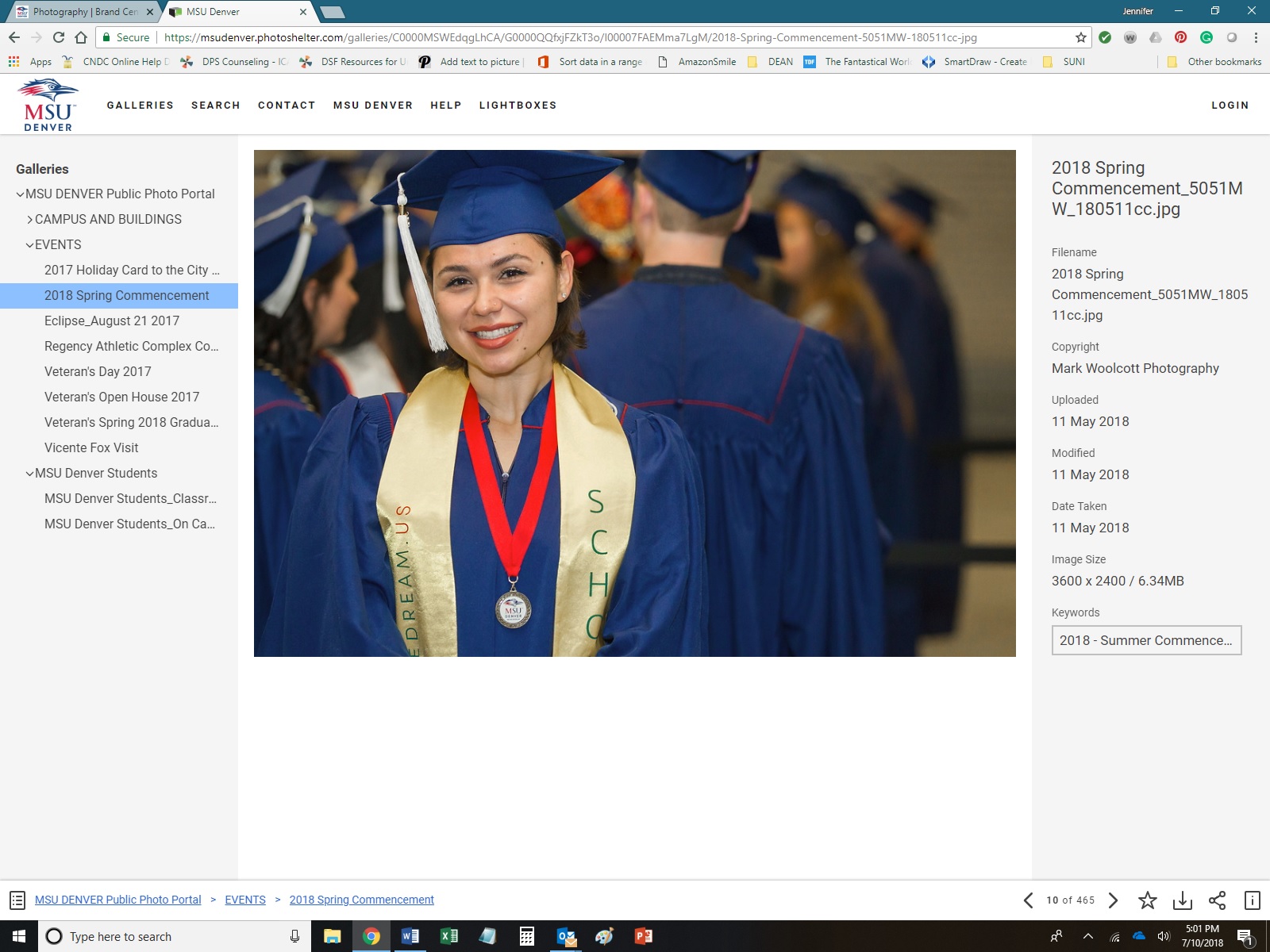 Auraria CampusDREAMer Resource GuideA Guide for DREAMer, ASSET, DACA and Undocumented Students on the Auraria CampusCommunity College of Denver, Metropolitan State University of Denver, and University of Colorado Denver have worked together to create this Resource Guide to help you begin, continue, and finish your journey through college. Find this guide online: DenverEdNetwork.org/ResourcesYou CAN go to College!Information aboutAdmission, Financial Aid, Enrollment, and MoreFind support at your collegeApply for scholarshipsFor students, families, and counselorsAuraria CampusDREAMer Resource GuideA Guide for DREAMer, ASSET, DACA and Undocumented Students on the Auraria CampusCommunity College of Denver, Metropolitan State University of Denver, and University of Colorado Denver have worked together to create this Resource Guide to help you begin, continue, and finish your journey through college. Find this guide online: DenverEdNetwork.org/ResourcesThis guide was created by members of the Denver Education Attainment Network, a collective impact initiative focused on increasing the number of Denver students who go to and complete college.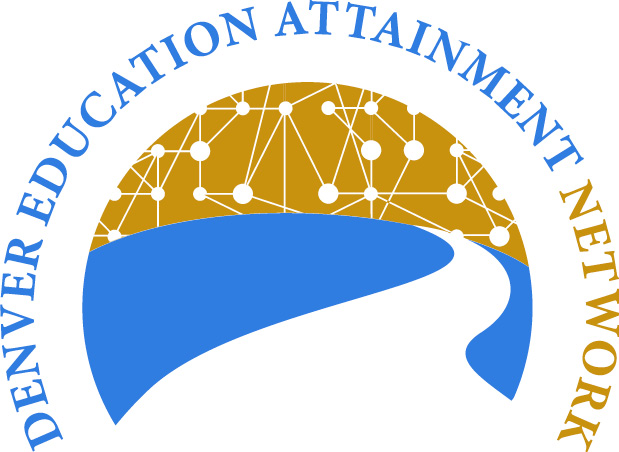 Learn more about DEAN:www.DenverEdNetwork.orgDREAMer Resource Guide:A Guide for DREAMer, ASSET, DACA and Undocumented Students on the Auraria CampusWelcome to the Auraria Campus!Whether you’re a City Hawk at CCD, a Roadrunner at MSU Denver, or a Lynx at CU Denver, you’re now a part of a community of learners, doers, and DREAMers! As a DREAMer at the Auraria campus, you’ll need to know some information that’s unique to you. The three institutions here on campus have worked together to create this resource guide to help you as you begin, continue, and finish your journey as a college student. Your experience with admissions, financial aid, and enrollment, to name a few different departments, looks a little different than for other students on this campus, and this resource guide has the right information to help you navigate your college experience. How to Use This GuideIn this guide, you’ll find information from all three colleges at the Auraria Campus - CCD, MSU Denver, and CU Denver. Information specific to your school is color-coded. If a staff member speaks a language other than English, it is noted next to their name (SP for Spanish, VT for Vietnamese). Note: throughout this guide, we refer to DREAMer students, meaning any undocumented student.ASSET & DACA – A Brief OverviewASSET & DACA – A Brief OverviewASSET & DACA – A Brief OverviewASSET & DACA – A Brief OverviewWhat is DACA? On June 15, 2012, the U.S. Department of Homeland Security (DHS) announced that it would not deport certain undocumented youth who came to the United States as children. Under a directive from the DHS secretary, these youth may be granted a type of temporary permission to stay in the U.S. called “deferred action.” The Obama administration called this program Deferred Action for Childhood Arrivals, or DACA. Since September 2018, the status of the DACA program has changed. Please refer to the following resources to help answer your questions about DACA:U.S. Citizenship and Immigration Services: www.uscis.gov/humanitarian/consideration-deferred-action-childhood-arrivals-daca National Immigration Law Center: www.nilc.org/issues/daca/ Last year, there were several events held on campus to screen students for DACA eligibility and to help students renew their DACA application. You can check with the following programs about events for the 2018-2019 academic year:CCD: www.ccd.edu/org/dreamers-undocumented-student-information MSU Denver: msudenver.edu/immigrant-services/ CU Denver: www.ucdenver.edu/about/departments/odi/undocumentedstudentservices/ What is ASSET?The Colorado ASSET law allows eligible undocumented students to pay in-state tuition and receive the College Opportunity Fund (COF) stipend at Colorado public colleges. CCD, CU Denver, and MSU Denver all have different application processes to receive in-state tuition under the ASSET bill, so make sure to check with the Admissions office at your school. You may qualify for ASSET if you:Have graduated from a high school in Colorado or completed a general equivalency diploma (GED) in ColoradoHave attended a public or private high school in Colorado for at least three years before graduating high school or completing the GEDBe admitted to a Colorado college or university within 12 months of graduation from a Colorado high school or completion of a Colorado GED OR show continuous physical presence in Colorado for 18 monthsApply for the College Opportunity Fund (cof.college-assist.org/Apply) and complete an affidavit with COF indicating that you have applied for legal presence or will apply as soon as you are eligible to do so.For more information about the Colorado ASSET program: www.ciccoloradoasset.org/ What is DACA? On June 15, 2012, the U.S. Department of Homeland Security (DHS) announced that it would not deport certain undocumented youth who came to the United States as children. Under a directive from the DHS secretary, these youth may be granted a type of temporary permission to stay in the U.S. called “deferred action.” The Obama administration called this program Deferred Action for Childhood Arrivals, or DACA. Since September 2018, the status of the DACA program has changed. Please refer to the following resources to help answer your questions about DACA:U.S. Citizenship and Immigration Services: www.uscis.gov/humanitarian/consideration-deferred-action-childhood-arrivals-daca National Immigration Law Center: www.nilc.org/issues/daca/ Last year, there were several events held on campus to screen students for DACA eligibility and to help students renew their DACA application. You can check with the following programs about events for the 2018-2019 academic year:CCD: www.ccd.edu/org/dreamers-undocumented-student-information MSU Denver: msudenver.edu/immigrant-services/ CU Denver: www.ucdenver.edu/about/departments/odi/undocumentedstudentservices/ What is ASSET?The Colorado ASSET law allows eligible undocumented students to pay in-state tuition and receive the College Opportunity Fund (COF) stipend at Colorado public colleges. CCD, CU Denver, and MSU Denver all have different application processes to receive in-state tuition under the ASSET bill, so make sure to check with the Admissions office at your school. You may qualify for ASSET if you:Have graduated from a high school in Colorado or completed a general equivalency diploma (GED) in ColoradoHave attended a public or private high school in Colorado for at least three years before graduating high school or completing the GEDBe admitted to a Colorado college or university within 12 months of graduation from a Colorado high school or completion of a Colorado GED OR show continuous physical presence in Colorado for 18 monthsApply for the College Opportunity Fund (cof.college-assist.org/Apply) and complete an affidavit with COF indicating that you have applied for legal presence or will apply as soon as you are eligible to do so.For more information about the Colorado ASSET program: www.ciccoloradoasset.org/ What is DACA? On June 15, 2012, the U.S. Department of Homeland Security (DHS) announced that it would not deport certain undocumented youth who came to the United States as children. Under a directive from the DHS secretary, these youth may be granted a type of temporary permission to stay in the U.S. called “deferred action.” The Obama administration called this program Deferred Action for Childhood Arrivals, or DACA. Since September 2018, the status of the DACA program has changed. Please refer to the following resources to help answer your questions about DACA:U.S. Citizenship and Immigration Services: www.uscis.gov/humanitarian/consideration-deferred-action-childhood-arrivals-daca National Immigration Law Center: www.nilc.org/issues/daca/ Last year, there were several events held on campus to screen students for DACA eligibility and to help students renew their DACA application. You can check with the following programs about events for the 2018-2019 academic year:CCD: www.ccd.edu/org/dreamers-undocumented-student-information MSU Denver: msudenver.edu/immigrant-services/ CU Denver: www.ucdenver.edu/about/departments/odi/undocumentedstudentservices/ What is ASSET?The Colorado ASSET law allows eligible undocumented students to pay in-state tuition and receive the College Opportunity Fund (COF) stipend at Colorado public colleges. CCD, CU Denver, and MSU Denver all have different application processes to receive in-state tuition under the ASSET bill, so make sure to check with the Admissions office at your school. You may qualify for ASSET if you:Have graduated from a high school in Colorado or completed a general equivalency diploma (GED) in ColoradoHave attended a public or private high school in Colorado for at least three years before graduating high school or completing the GEDBe admitted to a Colorado college or university within 12 months of graduation from a Colorado high school or completion of a Colorado GED OR show continuous physical presence in Colorado for 18 monthsApply for the College Opportunity Fund (cof.college-assist.org/Apply) and complete an affidavit with COF indicating that you have applied for legal presence or will apply as soon as you are eligible to do so.For more information about the Colorado ASSET program: www.ciccoloradoasset.org/ What is DACA? On June 15, 2012, the U.S. Department of Homeland Security (DHS) announced that it would not deport certain undocumented youth who came to the United States as children. Under a directive from the DHS secretary, these youth may be granted a type of temporary permission to stay in the U.S. called “deferred action.” The Obama administration called this program Deferred Action for Childhood Arrivals, or DACA. Since September 2018, the status of the DACA program has changed. Please refer to the following resources to help answer your questions about DACA:U.S. Citizenship and Immigration Services: www.uscis.gov/humanitarian/consideration-deferred-action-childhood-arrivals-daca National Immigration Law Center: www.nilc.org/issues/daca/ Last year, there were several events held on campus to screen students for DACA eligibility and to help students renew their DACA application. You can check with the following programs about events for the 2018-2019 academic year:CCD: www.ccd.edu/org/dreamers-undocumented-student-information MSU Denver: msudenver.edu/immigrant-services/ CU Denver: www.ucdenver.edu/about/departments/odi/undocumentedstudentservices/ What is ASSET?The Colorado ASSET law allows eligible undocumented students to pay in-state tuition and receive the College Opportunity Fund (COF) stipend at Colorado public colleges. CCD, CU Denver, and MSU Denver all have different application processes to receive in-state tuition under the ASSET bill, so make sure to check with the Admissions office at your school. You may qualify for ASSET if you:Have graduated from a high school in Colorado or completed a general equivalency diploma (GED) in ColoradoHave attended a public or private high school in Colorado for at least three years before graduating high school or completing the GEDBe admitted to a Colorado college or university within 12 months of graduation from a Colorado high school or completion of a Colorado GED OR show continuous physical presence in Colorado for 18 monthsApply for the College Opportunity Fund (cof.college-assist.org/Apply) and complete an affidavit with COF indicating that you have applied for legal presence or will apply as soon as you are eligible to do so.For more information about the Colorado ASSET program: www.ciccoloradoasset.org/ Starting College in High School - Concurrent Enrollment and ASCENTStarting College in High School - Concurrent Enrollment and ASCENTStarting College in High School - Concurrent Enrollment and ASCENTStarting College in High School - Concurrent Enrollment and ASCENTConcurrent Enrollment, the ASCENT program and Early College are all ways DREAMer students can earn college credit at little to no cost while they are still in high school.What is Concurrent Enrollment?Through concurrent enrollment, high school students take college classes while they are still in high school. College classes are offered at high school and college campuses. Students earn both high school and college credit for these classes, even when they take place at a high school campus. Completed courses will appear on a student’s transcript and if a student takes Guaranteed Transfer (GT) courses, these will apply towards a degree at any public college or university in Colorado. Generally, high schools pay the student’s tuition up to the community college rate. What is the ASCENT program?The ASCENT program allows students to complete a year of college while enrolled in a fifth year of high school. Students take classes full-time on a college campus and the school district pays the student’s tuition, up to the community college rate. Students pay for books and fees; however, students with hardship may appeal to their school district for a waiver. To qualify for the ASCENT program, students must have met their high school graduation requirements, placed into college-level classes and have earned at least 12 college credits. ASCENT is a great way to make progress on and even complete college certificates and degrees while in high school.What are Early College High Schools?Early College high schools are designed so that students can earn either an associate’s degree or sixty (60) credits toward completion of a postsecondary credential within four years of high school.  For a list of state-approved early college high schools: www.cde.state.co.us/postsecondary/ce_earlycollegehighschool  How do students participate in Concurrent Enrollment, ASCENT and Early College?Students must work with their high school counselors to participate. Students do not register directly for classes; instead they follow a process and may need to complete an application for admission, sign-up and register for the College Opportunity Fund (COF), complete and sign a concurrent enrollment agreement and registration forms, and meet the pre-requisites or co-requisites for the course(s) they would like to take. For more information, students should speak to their high school counselors or the contacts listed below.Concurrent Enrollment, the ASCENT program and Early College are all ways DREAMer students can earn college credit at little to no cost while they are still in high school.What is Concurrent Enrollment?Through concurrent enrollment, high school students take college classes while they are still in high school. College classes are offered at high school and college campuses. Students earn both high school and college credit for these classes, even when they take place at a high school campus. Completed courses will appear on a student’s transcript and if a student takes Guaranteed Transfer (GT) courses, these will apply towards a degree at any public college or university in Colorado. Generally, high schools pay the student’s tuition up to the community college rate. What is the ASCENT program?The ASCENT program allows students to complete a year of college while enrolled in a fifth year of high school. Students take classes full-time on a college campus and the school district pays the student’s tuition, up to the community college rate. Students pay for books and fees; however, students with hardship may appeal to their school district for a waiver. To qualify for the ASCENT program, students must have met their high school graduation requirements, placed into college-level classes and have earned at least 12 college credits. ASCENT is a great way to make progress on and even complete college certificates and degrees while in high school.What are Early College High Schools?Early College high schools are designed so that students can earn either an associate’s degree or sixty (60) credits toward completion of a postsecondary credential within four years of high school.  For a list of state-approved early college high schools: www.cde.state.co.us/postsecondary/ce_earlycollegehighschool  How do students participate in Concurrent Enrollment, ASCENT and Early College?Students must work with their high school counselors to participate. Students do not register directly for classes; instead they follow a process and may need to complete an application for admission, sign-up and register for the College Opportunity Fund (COF), complete and sign a concurrent enrollment agreement and registration forms, and meet the pre-requisites or co-requisites for the course(s) they would like to take. For more information, students should speak to their high school counselors or the contacts listed below.Concurrent Enrollment, the ASCENT program and Early College are all ways DREAMer students can earn college credit at little to no cost while they are still in high school.What is Concurrent Enrollment?Through concurrent enrollment, high school students take college classes while they are still in high school. College classes are offered at high school and college campuses. Students earn both high school and college credit for these classes, even when they take place at a high school campus. Completed courses will appear on a student’s transcript and if a student takes Guaranteed Transfer (GT) courses, these will apply towards a degree at any public college or university in Colorado. Generally, high schools pay the student’s tuition up to the community college rate. What is the ASCENT program?The ASCENT program allows students to complete a year of college while enrolled in a fifth year of high school. Students take classes full-time on a college campus and the school district pays the student’s tuition, up to the community college rate. Students pay for books and fees; however, students with hardship may appeal to their school district for a waiver. To qualify for the ASCENT program, students must have met their high school graduation requirements, placed into college-level classes and have earned at least 12 college credits. ASCENT is a great way to make progress on and even complete college certificates and degrees while in high school.What are Early College High Schools?Early College high schools are designed so that students can earn either an associate’s degree or sixty (60) credits toward completion of a postsecondary credential within four years of high school.  For a list of state-approved early college high schools: www.cde.state.co.us/postsecondary/ce_earlycollegehighschool  How do students participate in Concurrent Enrollment, ASCENT and Early College?Students must work with their high school counselors to participate. Students do not register directly for classes; instead they follow a process and may need to complete an application for admission, sign-up and register for the College Opportunity Fund (COF), complete and sign a concurrent enrollment agreement and registration forms, and meet the pre-requisites or co-requisites for the course(s) they would like to take. For more information, students should speak to their high school counselors or the contacts listed below.Concurrent Enrollment, the ASCENT program and Early College are all ways DREAMer students can earn college credit at little to no cost while they are still in high school.What is Concurrent Enrollment?Through concurrent enrollment, high school students take college classes while they are still in high school. College classes are offered at high school and college campuses. Students earn both high school and college credit for these classes, even when they take place at a high school campus. Completed courses will appear on a student’s transcript and if a student takes Guaranteed Transfer (GT) courses, these will apply towards a degree at any public college or university in Colorado. Generally, high schools pay the student’s tuition up to the community college rate. What is the ASCENT program?The ASCENT program allows students to complete a year of college while enrolled in a fifth year of high school. Students take classes full-time on a college campus and the school district pays the student’s tuition, up to the community college rate. Students pay for books and fees; however, students with hardship may appeal to their school district for a waiver. To qualify for the ASCENT program, students must have met their high school graduation requirements, placed into college-level classes and have earned at least 12 college credits. ASCENT is a great way to make progress on and even complete college certificates and degrees while in high school.What are Early College High Schools?Early College high schools are designed so that students can earn either an associate’s degree or sixty (60) credits toward completion of a postsecondary credential within four years of high school.  For a list of state-approved early college high schools: www.cde.state.co.us/postsecondary/ce_earlycollegehighschool  How do students participate in Concurrent Enrollment, ASCENT and Early College?Students must work with their high school counselors to participate. Students do not register directly for classes; instead they follow a process and may need to complete an application for admission, sign-up and register for the College Opportunity Fund (COF), complete and sign a concurrent enrollment agreement and registration forms, and meet the pre-requisites or co-requisites for the course(s) they would like to take. For more information, students should speak to their high school counselors or the contacts listed below.Important InformationImportant InformationImportant InformationContactCommunity College of Denver: College Pathways OfficeThe College Pathways program at CCD enables high school students just like you to take college classes while you are still in high school through Concurrent Enrollment, ASCENT, or Early College. Concurrent enrollment classes are not high school classes for college credit, but rather they are college classes with the same standards and expectations as all CCD courses. Because area schools and districts pay the cost of tuition, you can achieve success at the college level with little to no cost.Community College of Denver: College Pathways OfficeThe College Pathways program at CCD enables high school students just like you to take college classes while you are still in high school through Concurrent Enrollment, ASCENT, or Early College. Concurrent enrollment classes are not high school classes for college credit, but rather they are college classes with the same standards and expectations as all CCD courses. Because area schools and districts pay the cost of tuition, you can achieve success at the college level with little to no cost.Main Office: 303-352-3301www.ccd.edu/org/college-pathways Brandon Protas, Director SPBrandon.Protas@ccd.edu303-352-3305What is the ABC Scholarship at the Community College of Denver?Students who participated in ASCENT or 5th Year Early College programs to complete their Associate’s Degree at CCD may qualify for the ABC Scholarship which pays up to $3,000 towards tuition. Students must be able to complete their Associate’s Degree within 2 semesters after they complete ASCENT / 5th year Early College. Students must have a 2.75 cumulative college GPA minimum and have passed gatekeeper MAT and ENG courses for their degree. DREAMer students are encouraged to apply as there is no residency or citizenship requirement. Through Concurrent Enrollment, ASCENT and the ABC Scholarship, DREAMer students can complete a college degree at little to no cost.What is the ABC Scholarship at the Community College of Denver?Students who participated in ASCENT or 5th Year Early College programs to complete their Associate’s Degree at CCD may qualify for the ABC Scholarship which pays up to $3,000 towards tuition. Students must be able to complete their Associate’s Degree within 2 semesters after they complete ASCENT / 5th year Early College. Students must have a 2.75 cumulative college GPA minimum and have passed gatekeeper MAT and ENG courses for their degree. DREAMer students are encouraged to apply as there is no residency or citizenship requirement. Through Concurrent Enrollment, ASCENT and the ABC Scholarship, DREAMer students can complete a college degree at little to no cost.What is the ABC Scholarship at the Community College of Denver?Students who participated in ASCENT or 5th Year Early College programs to complete their Associate’s Degree at CCD may qualify for the ABC Scholarship which pays up to $3,000 towards tuition. Students must be able to complete their Associate’s Degree within 2 semesters after they complete ASCENT / 5th year Early College. Students must have a 2.75 cumulative college GPA minimum and have passed gatekeeper MAT and ENG courses for their degree. DREAMer students are encouraged to apply as there is no residency or citizenship requirement. Through Concurrent Enrollment, ASCENT and the ABC Scholarship, DREAMer students can complete a college degree at little to no cost.MSU Denver: ASCENT ProgramThis program is for the high school student who has fulfilled all local school district graduation requirements at the end of 4 years, and has completed, or is scheduled to complete, 12 credit hours of postsecondary coursework (not including any remedial coursework). Students must be college ready in accordance to the pathway they enroll. The school district pays for tuition (not fees or books) up to the community college tuition rate (which is less than MSU Denver’s tuition rate) and the remainder will be billed to the student.MSU Denver: ASCENT ProgramThis program is for the high school student who has fulfilled all local school district graduation requirements at the end of 4 years, and has completed, or is scheduled to complete, 12 credit hours of postsecondary coursework (not including any remedial coursework). Students must be college ready in accordance to the pathway they enroll. The school district pays for tuition (not fees or books) up to the community college tuition rate (which is less than MSU Denver’s tuition rate) and the remainder will be billed to the student.Office of Admissions:admissions@msudenver.edu 303-556-3058www.msudenver.edu/innovative-lifelong-learning/collegecreditinhighschool/Concurrent Enrollment (CE) ProgramThis program is for high school students under 21 years of age who are enrolled in the 9th – 12th grade and who demonstrate academic preparedness. Concurrent Enrollment students earn both high school and college credit for the same course, and the student’s share of college tuition (not fees or books) is paid by the school district up to the community college tuition rate and the remainder will be billed to the student.Student Education & Enrichment (SEE) Program This program is for high school students 16 years or older and it allows them to enroll in college courses at MSU Denver as special non-degree-seeking students. SEE students are eligible to take classes year-round—fall, spring and summer. There are no limits on the type of courses other than academic prerequisites and assessment test requirements. These enrollments are not state-funded nor is the tuition paid by the school district. Home-schooled students may participate in the SEE Program.If you’d like to apply for one of these programs, download and complete the ASCENT, Concurrent Enrollment, or Student Education Enrichment Form: www.msudenver.edu/innovative-lifelong-learning/collegecreditinhighschool/Concurrent Enrollment (CE) ProgramThis program is for high school students under 21 years of age who are enrolled in the 9th – 12th grade and who demonstrate academic preparedness. Concurrent Enrollment students earn both high school and college credit for the same course, and the student’s share of college tuition (not fees or books) is paid by the school district up to the community college tuition rate and the remainder will be billed to the student.Student Education & Enrichment (SEE) Program This program is for high school students 16 years or older and it allows them to enroll in college courses at MSU Denver as special non-degree-seeking students. SEE students are eligible to take classes year-round—fall, spring and summer. There are no limits on the type of courses other than academic prerequisites and assessment test requirements. These enrollments are not state-funded nor is the tuition paid by the school district. Home-schooled students may participate in the SEE Program.If you’d like to apply for one of these programs, download and complete the ASCENT, Concurrent Enrollment, or Student Education Enrichment Form: www.msudenver.edu/innovative-lifelong-learning/collegecreditinhighschool/Concurrent Enrollment (CE) ProgramThis program is for high school students under 21 years of age who are enrolled in the 9th – 12th grade and who demonstrate academic preparedness. Concurrent Enrollment students earn both high school and college credit for the same course, and the student’s share of college tuition (not fees or books) is paid by the school district up to the community college tuition rate and the remainder will be billed to the student.Student Education & Enrichment (SEE) Program This program is for high school students 16 years or older and it allows them to enroll in college courses at MSU Denver as special non-degree-seeking students. SEE students are eligible to take classes year-round—fall, spring and summer. There are no limits on the type of courses other than academic prerequisites and assessment test requirements. These enrollments are not state-funded nor is the tuition paid by the school district. Home-schooled students may participate in the SEE Program.If you’d like to apply for one of these programs, download and complete the ASCENT, Concurrent Enrollment, or Student Education Enrichment Form: www.msudenver.edu/innovative-lifelong-learning/collegecreditinhighschool/CU Denver:Pre-Collegiate Academic Outreach ​The Center for Pre-Collegiate and Academic Outreach Programs at the University of Colorado Denver administers pre-college and pipeline programs. These programs are designed to educate, motivate, and prepare students to be successful in secondary and post-secondary education with the ultimate goal of obtaining a higher education degree.For more details and eligibility information:www.ucdenver.edu/academics/degrees/pre-collegiateCU Denver High School Concurrent EnrollmentHigh School Concurrent Enrollment is an option for high achieving high school students in the Denver area. Students can apply to take classes at CU Denver and receive academic credit on both their high school and college transcripts. Participation is dependent on approval from the student’s parent/ guardian and current high school counselor.To be considered for admission, students need to complete the High School Concurrent Enrollment Application, provide a $50 non-refundable application fee, official high school transcript and SAT or ACT score (if available). Click here to learn more: http://www.ucdenver.edu/programs/K12Outreach/highschoolstudents/Pages/HighSchoolStudents.aspxClaim Credit – AP, IB, and other programs Credit may be considered for Advanced Placement (AP), International Baccalaureate (IB) and College-Level Examination Program (CLEP) examinations upon receipt of official score reports. Credit awards are for programs completed entirely at the Denver Campus; the Anschutz Medical Campus has different AP, IB and CLEP credit award and prerequisite policies. Please click onto the link below to learn more:www.ucdenver.edu/ADMISSIONS/BACHELORS/FRESHMAN/OTHER-CREDITS/Pages/AP-and-IB-Credits.aspxCU Succeed ProgramThe CU Succeed Silver and Gold Programs collaborate with more than 90 high schools in Colorado to offer high school students the opportunity to gain exposure to the college experience! Students enroll in University of Colorado Denver courses, located at their high school, taught by qualified teachers, at a reduced tuition rate. For more information about the CU Succeed programs, including registration and the application link, below is the website link and contact information:www.ucdenver.edu/ACADEMICS/CONTINUING-EDUCATION/CUSUCCEEDMain office: pcdp@ucdenver.edu   303-556-2322www.ucdenver.edu/academics/degrees/pre-collegiate/PreCollegiateDevelopmentProgram/Pages/default.aspx Laura HagerK-12 Outreach Coordinator DenverLaura.Hager@ucdenver.edu303-315-2622Angela AltonCU Succeed Program Coordinator angela.alton@ucdenver.edu 303-556-2717 Before You’re AdmittedBefore You’re AdmittedBefore You’re AdmittedBefore You’re AdmittedBefore You’re AdmittedImportant InformationImportant InformationImportant InformationImportant InformationContactSTEPS TO ENROLLMENT AT CCD:STEP 1: You must first be admitted to CCD. Submit your online admissions application at www.ccd.edu/apply ASSET/ DACA students must choose "Non-U.S. Citizen" when asked about their citizenship status.DACA students can provide their Social Security number.SELECTIVE SERVICE - All males between the ages of 17 years, 9 months and 26 years must register with Selective Service. If you are DACA and have an assigned Social Security Number, you may apply here www.sss.gov.Male ASSET and Undocumented Students without an assigned Social Security Number must print and submit the Selective Service Registration form at your closest Post Office. You will find the form by going to: www.sss.gov/Portals/0/PDFs/regform_copyINT.pdfIf this is not completed, a hold will be placed on your account, and registration will be delayed.If you have any technical issues, please  CCD.Admissions@ccd.edu. STEP 2: Check your residency classification with the Office of Registration & Records.Students who are classified as Colorado residents qualify for in-state tuition and COF, both of which will reduce the cost of college. Your residency is determined by your college. To review residency requirements at CCD, click here: www.ccd.edu/administration/non-academic-departments/office-registration-records/residency-requirements Students will be notified of your residency classification via your college-assigned email address. Make sure to check your student email on a regular basis for important information regarding your account.New students who are classified as non-residents and believe they qualify for in-state tuition have until census date of their earliest-starting class to request a correction by completing the Amended Application Form. www.ccd.edu/docs/amended-application. STEP 3: Access CCDConnect & Your Student Email Account. CCDConnect is your student portal account. Your log-in credentials are given to you in the official welcome letter after applying to CCD. Be sure to log-in frequently to review your account and student email. Your college-assigned student email is the official means of communication between students and the college, and students are expected to check their student email regularly for important messages. Students can access their CCDConnect student account by going to CCD.edu and clicking “CCDConnect” at the top right corner of the page.If you have trouble accessing your account, please contact the 24/7 help line at 1.888.800.9198. STEP 4: Demonstrate College Readiness.All students must demonstrate college readiness prior to starting classes. CCD provides several options for you to demonstrate college readiness, detailed at www.CCD.edu/CollegeReady  STEP 5: Complete the Student Orientation. Register for an on-campus or online orientation at www.ccd.edu/NewStudentOrientation  The on-campus orientation is full-service, helping all students: demonstrate college readiness, meet with an academic advisor, register for classes, start/update/finish your financial aid package, tour campus and get your campus ID/bus pass. Students may bring a guest or two to orientation, but must indicate that when they register for orientation. Online orientation is available if you cannot, or choose not to, attend on campus orientation. STEPS TO ENROLLMENT AT CCD:STEP 1: You must first be admitted to CCD. Submit your online admissions application at www.ccd.edu/apply ASSET/ DACA students must choose "Non-U.S. Citizen" when asked about their citizenship status.DACA students can provide their Social Security number.SELECTIVE SERVICE - All males between the ages of 17 years, 9 months and 26 years must register with Selective Service. If you are DACA and have an assigned Social Security Number, you may apply here www.sss.gov.Male ASSET and Undocumented Students without an assigned Social Security Number must print and submit the Selective Service Registration form at your closest Post Office. You will find the form by going to: www.sss.gov/Portals/0/PDFs/regform_copyINT.pdfIf this is not completed, a hold will be placed on your account, and registration will be delayed.If you have any technical issues, please  CCD.Admissions@ccd.edu. STEP 2: Check your residency classification with the Office of Registration & Records.Students who are classified as Colorado residents qualify for in-state tuition and COF, both of which will reduce the cost of college. Your residency is determined by your college. To review residency requirements at CCD, click here: www.ccd.edu/administration/non-academic-departments/office-registration-records/residency-requirements Students will be notified of your residency classification via your college-assigned email address. Make sure to check your student email on a regular basis for important information regarding your account.New students who are classified as non-residents and believe they qualify for in-state tuition have until census date of their earliest-starting class to request a correction by completing the Amended Application Form. www.ccd.edu/docs/amended-application. STEP 3: Access CCDConnect & Your Student Email Account. CCDConnect is your student portal account. Your log-in credentials are given to you in the official welcome letter after applying to CCD. Be sure to log-in frequently to review your account and student email. Your college-assigned student email is the official means of communication between students and the college, and students are expected to check their student email regularly for important messages. Students can access their CCDConnect student account by going to CCD.edu and clicking “CCDConnect” at the top right corner of the page.If you have trouble accessing your account, please contact the 24/7 help line at 1.888.800.9198. STEP 4: Demonstrate College Readiness.All students must demonstrate college readiness prior to starting classes. CCD provides several options for you to demonstrate college readiness, detailed at www.CCD.edu/CollegeReady  STEP 5: Complete the Student Orientation. Register for an on-campus or online orientation at www.ccd.edu/NewStudentOrientation  The on-campus orientation is full-service, helping all students: demonstrate college readiness, meet with an academic advisor, register for classes, start/update/finish your financial aid package, tour campus and get your campus ID/bus pass. Students may bring a guest or two to orientation, but must indicate that when they register for orientation. Online orientation is available if you cannot, or choose not to, attend on campus orientation. STEPS TO ENROLLMENT AT CCD:STEP 1: You must first be admitted to CCD. Submit your online admissions application at www.ccd.edu/apply ASSET/ DACA students must choose "Non-U.S. Citizen" when asked about their citizenship status.DACA students can provide their Social Security number.SELECTIVE SERVICE - All males between the ages of 17 years, 9 months and 26 years must register with Selective Service. If you are DACA and have an assigned Social Security Number, you may apply here www.sss.gov.Male ASSET and Undocumented Students without an assigned Social Security Number must print and submit the Selective Service Registration form at your closest Post Office. You will find the form by going to: www.sss.gov/Portals/0/PDFs/regform_copyINT.pdfIf this is not completed, a hold will be placed on your account, and registration will be delayed.If you have any technical issues, please  CCD.Admissions@ccd.edu. STEP 2: Check your residency classification with the Office of Registration & Records.Students who are classified as Colorado residents qualify for in-state tuition and COF, both of which will reduce the cost of college. Your residency is determined by your college. To review residency requirements at CCD, click here: www.ccd.edu/administration/non-academic-departments/office-registration-records/residency-requirements Students will be notified of your residency classification via your college-assigned email address. Make sure to check your student email on a regular basis for important information regarding your account.New students who are classified as non-residents and believe they qualify for in-state tuition have until census date of their earliest-starting class to request a correction by completing the Amended Application Form. www.ccd.edu/docs/amended-application. STEP 3: Access CCDConnect & Your Student Email Account. CCDConnect is your student portal account. Your log-in credentials are given to you in the official welcome letter after applying to CCD. Be sure to log-in frequently to review your account and student email. Your college-assigned student email is the official means of communication between students and the college, and students are expected to check their student email regularly for important messages. Students can access their CCDConnect student account by going to CCD.edu and clicking “CCDConnect” at the top right corner of the page.If you have trouble accessing your account, please contact the 24/7 help line at 1.888.800.9198. STEP 4: Demonstrate College Readiness.All students must demonstrate college readiness prior to starting classes. CCD provides several options for you to demonstrate college readiness, detailed at www.CCD.edu/CollegeReady  STEP 5: Complete the Student Orientation. Register for an on-campus or online orientation at www.ccd.edu/NewStudentOrientation  The on-campus orientation is full-service, helping all students: demonstrate college readiness, meet with an academic advisor, register for classes, start/update/finish your financial aid package, tour campus and get your campus ID/bus pass. Students may bring a guest or two to orientation, but must indicate that when they register for orientation. Online orientation is available if you cannot, or choose not to, attend on campus orientation. STEPS TO ENROLLMENT AT CCD:STEP 1: You must first be admitted to CCD. Submit your online admissions application at www.ccd.edu/apply ASSET/ DACA students must choose "Non-U.S. Citizen" when asked about their citizenship status.DACA students can provide their Social Security number.SELECTIVE SERVICE - All males between the ages of 17 years, 9 months and 26 years must register with Selective Service. If you are DACA and have an assigned Social Security Number, you may apply here www.sss.gov.Male ASSET and Undocumented Students without an assigned Social Security Number must print and submit the Selective Service Registration form at your closest Post Office. You will find the form by going to: www.sss.gov/Portals/0/PDFs/regform_copyINT.pdfIf this is not completed, a hold will be placed on your account, and registration will be delayed.If you have any technical issues, please  CCD.Admissions@ccd.edu. STEP 2: Check your residency classification with the Office of Registration & Records.Students who are classified as Colorado residents qualify for in-state tuition and COF, both of which will reduce the cost of college. Your residency is determined by your college. To review residency requirements at CCD, click here: www.ccd.edu/administration/non-academic-departments/office-registration-records/residency-requirements Students will be notified of your residency classification via your college-assigned email address. Make sure to check your student email on a regular basis for important information regarding your account.New students who are classified as non-residents and believe they qualify for in-state tuition have until census date of their earliest-starting class to request a correction by completing the Amended Application Form. www.ccd.edu/docs/amended-application. STEP 3: Access CCDConnect & Your Student Email Account. CCDConnect is your student portal account. Your log-in credentials are given to you in the official welcome letter after applying to CCD. Be sure to log-in frequently to review your account and student email. Your college-assigned student email is the official means of communication between students and the college, and students are expected to check their student email regularly for important messages. Students can access their CCDConnect student account by going to CCD.edu and clicking “CCDConnect” at the top right corner of the page.If you have trouble accessing your account, please contact the 24/7 help line at 1.888.800.9198. STEP 4: Demonstrate College Readiness.All students must demonstrate college readiness prior to starting classes. CCD provides several options for you to demonstrate college readiness, detailed at www.CCD.edu/CollegeReady  STEP 5: Complete the Student Orientation. Register for an on-campus or online orientation at www.ccd.edu/NewStudentOrientation  The on-campus orientation is full-service, helping all students: demonstrate college readiness, meet with an academic advisor, register for classes, start/update/finish your financial aid package, tour campus and get your campus ID/bus pass. Students may bring a guest or two to orientation, but must indicate that when they register for orientation. Online orientation is available if you cannot, or choose not to, attend on campus orientation. STEPS TO ENROLLMENT AT MSU DENVER: 1. APPLY Complete the MSU Denver Admissions application here: www.msudenver.edu/admissions/apply/(on question #2, a DACA social # can be used; on question #10, DACA/undocumented students should select “no visa”)2. TRANSCRIPTS Submit high school/college transcripts (you should talk to your high school counselor to have the official transcripts forwarded)…After you have been admitted to MSU Denver: 3. CHECK STUDENT PORTAL Check your student portal to see if you are classified as in-state or out-of-state resident. If you are classified as out-of-state and you believe this is incorrect, complete the in-state correction form. This will help you qualify for in-state tuition and COF, which each reduce the cost of college.  msudenver.edu/studenthub/ Steps to In-state Tuition for DREAMer studentsVisit Admissions, Excel, or Immigrant Services if you need help completing the In-State Correction Form (www.msudenver.edu/admissions/forms) Through Colorado’s ASSET bill, you will receive in-state tuition if you have: Attended a CO high school for at least 3 years, Were admitted to a college within 12 months of graduatingHave successfully applied for College Opportunity Fund (cof.college-assist.org/Apply)Males 18-25 only: completed Selective Service registration www.sss.gov/Home/Registration (this can also be done on paper and without a social security number through any US Post Office) If you are undocumented or have DACA status, check “DACA/Undocumented” on the in-state correction formIf you answer “Yes” to question 1. and 2., provide the date when you received your high school diploma or GED, and do not complete the section below the box If you have submitted the in-state correction form and anything is missing, you will be contacted by Admissions, so check your college email regularly! 4. APPLY FOR FINANCIAL AID (see section on “Paying for College”)APPLY FOR COF Complete the COF application (www.cof.college-assist.org/Apply) for a cost reduction per credit hour. For more information and eligibility requirements for COF, please go to the “Paying for College” section in this Resource Guide 5. ACCUPLACER Depending on SAT/ACT/college credit transfer, you may have to do the Accuplacer placement testing for English and Math; you can do this at the Testing Center, in the Tivoli student building, room 347 (Call with questions: 303-556-3677)6. SIGN UP FOR ORIENTATION Sign up for New Student Orientation, which you can do here: www.msudenver.edu/otr/ At the orientation, you will learn about campus, get important information, and register for classes.Encourage your parents/family to sign up for Orientación Familiar, a Spanish-language family orientation for parents and family of MSU Denver students; you can do this here: https://www.msudenver.edu/otr/7. IMMUNIZATION RECORDS Show immunization records to Health Center, take tests to prove current immunization status, or request an exemption (https://healthcenter1.com/immunization-compliance-form/) You can also call the Health Center at 303-615-99998. Meet with the Immigrant Services team for additional support and resources (English-language tutoring, additional scholarship opportunities for DREAMer students, degree/career planning, community resources, etc.)STEPS TO ENROLLMENT AT MSU DENVER: 1. APPLY Complete the MSU Denver Admissions application here: www.msudenver.edu/admissions/apply/(on question #2, a DACA social # can be used; on question #10, DACA/undocumented students should select “no visa”)2. TRANSCRIPTS Submit high school/college transcripts (you should talk to your high school counselor to have the official transcripts forwarded)…After you have been admitted to MSU Denver: 3. CHECK STUDENT PORTAL Check your student portal to see if you are classified as in-state or out-of-state resident. If you are classified as out-of-state and you believe this is incorrect, complete the in-state correction form. This will help you qualify for in-state tuition and COF, which each reduce the cost of college.  msudenver.edu/studenthub/ Steps to In-state Tuition for DREAMer studentsVisit Admissions, Excel, or Immigrant Services if you need help completing the In-State Correction Form (www.msudenver.edu/admissions/forms) Through Colorado’s ASSET bill, you will receive in-state tuition if you have: Attended a CO high school for at least 3 years, Were admitted to a college within 12 months of graduatingHave successfully applied for College Opportunity Fund (cof.college-assist.org/Apply)Males 18-25 only: completed Selective Service registration www.sss.gov/Home/Registration (this can also be done on paper and without a social security number through any US Post Office) If you are undocumented or have DACA status, check “DACA/Undocumented” on the in-state correction formIf you answer “Yes” to question 1. and 2., provide the date when you received your high school diploma or GED, and do not complete the section below the box If you have submitted the in-state correction form and anything is missing, you will be contacted by Admissions, so check your college email regularly! 4. APPLY FOR FINANCIAL AID (see section on “Paying for College”)APPLY FOR COF Complete the COF application (www.cof.college-assist.org/Apply) for a cost reduction per credit hour. For more information and eligibility requirements for COF, please go to the “Paying for College” section in this Resource Guide 5. ACCUPLACER Depending on SAT/ACT/college credit transfer, you may have to do the Accuplacer placement testing for English and Math; you can do this at the Testing Center, in the Tivoli student building, room 347 (Call with questions: 303-556-3677)6. SIGN UP FOR ORIENTATION Sign up for New Student Orientation, which you can do here: www.msudenver.edu/otr/ At the orientation, you will learn about campus, get important information, and register for classes.Encourage your parents/family to sign up for Orientación Familiar, a Spanish-language family orientation for parents and family of MSU Denver students; you can do this here: https://www.msudenver.edu/otr/7. IMMUNIZATION RECORDS Show immunization records to Health Center, take tests to prove current immunization status, or request an exemption (https://healthcenter1.com/immunization-compliance-form/) You can also call the Health Center at 303-615-99998. Meet with the Immigrant Services team for additional support and resources (English-language tutoring, additional scholarship opportunities for DREAMer students, degree/career planning, community resources, etc.)STEPS TO ENROLLMENT AT MSU DENVER: 1. APPLY Complete the MSU Denver Admissions application here: www.msudenver.edu/admissions/apply/(on question #2, a DACA social # can be used; on question #10, DACA/undocumented students should select “no visa”)2. TRANSCRIPTS Submit high school/college transcripts (you should talk to your high school counselor to have the official transcripts forwarded)…After you have been admitted to MSU Denver: 3. CHECK STUDENT PORTAL Check your student portal to see if you are classified as in-state or out-of-state resident. If you are classified as out-of-state and you believe this is incorrect, complete the in-state correction form. This will help you qualify for in-state tuition and COF, which each reduce the cost of college.  msudenver.edu/studenthub/ Steps to In-state Tuition for DREAMer studentsVisit Admissions, Excel, or Immigrant Services if you need help completing the In-State Correction Form (www.msudenver.edu/admissions/forms) Through Colorado’s ASSET bill, you will receive in-state tuition if you have: Attended a CO high school for at least 3 years, Were admitted to a college within 12 months of graduatingHave successfully applied for College Opportunity Fund (cof.college-assist.org/Apply)Males 18-25 only: completed Selective Service registration www.sss.gov/Home/Registration (this can also be done on paper and without a social security number through any US Post Office) If you are undocumented or have DACA status, check “DACA/Undocumented” on the in-state correction formIf you answer “Yes” to question 1. and 2., provide the date when you received your high school diploma or GED, and do not complete the section below the box If you have submitted the in-state correction form and anything is missing, you will be contacted by Admissions, so check your college email regularly! 4. APPLY FOR FINANCIAL AID (see section on “Paying for College”)APPLY FOR COF Complete the COF application (www.cof.college-assist.org/Apply) for a cost reduction per credit hour. For more information and eligibility requirements for COF, please go to the “Paying for College” section in this Resource Guide 5. ACCUPLACER Depending on SAT/ACT/college credit transfer, you may have to do the Accuplacer placement testing for English and Math; you can do this at the Testing Center, in the Tivoli student building, room 347 (Call with questions: 303-556-3677)6. SIGN UP FOR ORIENTATION Sign up for New Student Orientation, which you can do here: www.msudenver.edu/otr/ At the orientation, you will learn about campus, get important information, and register for classes.Encourage your parents/family to sign up for Orientación Familiar, a Spanish-language family orientation for parents and family of MSU Denver students; you can do this here: https://www.msudenver.edu/otr/7. IMMUNIZATION RECORDS Show immunization records to Health Center, take tests to prove current immunization status, or request an exemption (https://healthcenter1.com/immunization-compliance-form/) You can also call the Health Center at 303-615-99998. Meet with the Immigrant Services team for additional support and resources (English-language tutoring, additional scholarship opportunities for DREAMer students, degree/career planning, community resources, etc.)STEPS TO ENROLLMENT AT MSU DENVER: 1. APPLY Complete the MSU Denver Admissions application here: www.msudenver.edu/admissions/apply/(on question #2, a DACA social # can be used; on question #10, DACA/undocumented students should select “no visa”)2. TRANSCRIPTS Submit high school/college transcripts (you should talk to your high school counselor to have the official transcripts forwarded)…After you have been admitted to MSU Denver: 3. CHECK STUDENT PORTAL Check your student portal to see if you are classified as in-state or out-of-state resident. If you are classified as out-of-state and you believe this is incorrect, complete the in-state correction form. This will help you qualify for in-state tuition and COF, which each reduce the cost of college.  msudenver.edu/studenthub/ Steps to In-state Tuition for DREAMer studentsVisit Admissions, Excel, or Immigrant Services if you need help completing the In-State Correction Form (www.msudenver.edu/admissions/forms) Through Colorado’s ASSET bill, you will receive in-state tuition if you have: Attended a CO high school for at least 3 years, Were admitted to a college within 12 months of graduatingHave successfully applied for College Opportunity Fund (cof.college-assist.org/Apply)Males 18-25 only: completed Selective Service registration www.sss.gov/Home/Registration (this can also be done on paper and without a social security number through any US Post Office) If you are undocumented or have DACA status, check “DACA/Undocumented” on the in-state correction formIf you answer “Yes” to question 1. and 2., provide the date when you received your high school diploma or GED, and do not complete the section below the box If you have submitted the in-state correction form and anything is missing, you will be contacted by Admissions, so check your college email regularly! 4. APPLY FOR FINANCIAL AID (see section on “Paying for College”)APPLY FOR COF Complete the COF application (www.cof.college-assist.org/Apply) for a cost reduction per credit hour. For more information and eligibility requirements for COF, please go to the “Paying for College” section in this Resource Guide 5. ACCUPLACER Depending on SAT/ACT/college credit transfer, you may have to do the Accuplacer placement testing for English and Math; you can do this at the Testing Center, in the Tivoli student building, room 347 (Call with questions: 303-556-3677)6. SIGN UP FOR ORIENTATION Sign up for New Student Orientation, which you can do here: www.msudenver.edu/otr/ At the orientation, you will learn about campus, get important information, and register for classes.Encourage your parents/family to sign up for Orientación Familiar, a Spanish-language family orientation for parents and family of MSU Denver students; you can do this here: https://www.msudenver.edu/otr/7. IMMUNIZATION RECORDS Show immunization records to Health Center, take tests to prove current immunization status, or request an exemption (https://healthcenter1.com/immunization-compliance-form/) You can also call the Health Center at 303-615-99998. Meet with the Immigrant Services team for additional support and resources (English-language tutoring, additional scholarship opportunities for DREAMer students, degree/career planning, community resources, etc.)STEPS TO ENROLLMENT AT CU DENVER: Complete the CU Denver Admissions application that is available on the following link: www.ucdenver.edu . Click on Apply Now button and follow the prompts. Under the section “Your Citizenship,” there are several options. Students who are DACA will select “DACA (Deferred Action for Childhood Arrivals).” Undocumented students who do not have DACA will select “Refugee/Asylum-Seeker/Other.”   Submit official high school and/or college transcripts. CU Denver only accepts official transcripts. Below is an explanation of how to submit official transcripts: Emailed transcripts must be received directly from the institution. Emailed transcripts need to go to: admissions@ucdenver.edu . Most high schools are now sending transcripts electronically. Paper copies of transcripts must arrive in a sealed envelope. They can be hand delivered or mailed, but must arrive in a sealed envelope. Students are allowed to hand deliver copies as long as the transcripts arrive in a sealed envelope. Transcripts can be mailed to:University of Colorado DenverUndergraduate Admissions & K-12 OutreachCampus Box 167, P.O. Box 173364Denver, CO 80217-3364If applicable, please remember to submit your final, official copies of transcripts.First year students – upon graduation from high school, please submit a copy of your final high school transcripts that show graduation date. Transfer Students – If your submitted college transcripts have any semesters that do not have posted grades, please remember to submit another copy of transcripts that have the posted grades once those semesters have been completed.  ASSET Students (both Freshmen and Transfer): since proof of graduation from a Colorado high school is one of the requirements for Colorado ASSET, it is important to submit a copy of your final high school transcript with graduate date. After you have been admitted to CU Denver:  Activate your CU Denver Access student Portal and student Email – Student portal can be set up once student matriculates. Matriculation for Fall occurs in March and matriculation for Spring occurs in October. Electronic communications are the preferred method of the university. Please check CU Denver Access Student Portal and check email regularly to keep with updates. To activate your account: myaccount.ucdenver.edu Sign up for and attend Orientation – Orientation is required for freshmen and optional for transfer students: www.ucdenver.edu/life/services/orientationAuthorize College Opportunity Fund (COF)To activate your account, visit cof.college-assist.org/If eligible for COF, a student can authorize by term or select “Lifetime Authorization” which will authorize COF for all terms attended.ASSET Students (both Freshmen and Transfer): Please remember to complete the COF affidavit since it is one of the requirements for Colorado ASSET (if you answer “I do not have or wish to provide my SSN” to the Student Identification question, the affidavit will appear on the application website, cof.college-assist.org/  Send Proof of Immunization – More details are listed under “Health Insurance” in this guide.STEPS TO ENROLLMENT AT CU DENVER: Complete the CU Denver Admissions application that is available on the following link: www.ucdenver.edu . Click on Apply Now button and follow the prompts. Under the section “Your Citizenship,” there are several options. Students who are DACA will select “DACA (Deferred Action for Childhood Arrivals).” Undocumented students who do not have DACA will select “Refugee/Asylum-Seeker/Other.”   Submit official high school and/or college transcripts. CU Denver only accepts official transcripts. Below is an explanation of how to submit official transcripts: Emailed transcripts must be received directly from the institution. Emailed transcripts need to go to: admissions@ucdenver.edu . Most high schools are now sending transcripts electronically. Paper copies of transcripts must arrive in a sealed envelope. They can be hand delivered or mailed, but must arrive in a sealed envelope. Students are allowed to hand deliver copies as long as the transcripts arrive in a sealed envelope. Transcripts can be mailed to:University of Colorado DenverUndergraduate Admissions & K-12 OutreachCampus Box 167, P.O. Box 173364Denver, CO 80217-3364If applicable, please remember to submit your final, official copies of transcripts.First year students – upon graduation from high school, please submit a copy of your final high school transcripts that show graduation date. Transfer Students – If your submitted college transcripts have any semesters that do not have posted grades, please remember to submit another copy of transcripts that have the posted grades once those semesters have been completed.  ASSET Students (both Freshmen and Transfer): since proof of graduation from a Colorado high school is one of the requirements for Colorado ASSET, it is important to submit a copy of your final high school transcript with graduate date. After you have been admitted to CU Denver:  Activate your CU Denver Access student Portal and student Email – Student portal can be set up once student matriculates. Matriculation for Fall occurs in March and matriculation for Spring occurs in October. Electronic communications are the preferred method of the university. Please check CU Denver Access Student Portal and check email regularly to keep with updates. To activate your account: myaccount.ucdenver.edu Sign up for and attend Orientation – Orientation is required for freshmen and optional for transfer students: www.ucdenver.edu/life/services/orientationAuthorize College Opportunity Fund (COF)To activate your account, visit cof.college-assist.org/If eligible for COF, a student can authorize by term or select “Lifetime Authorization” which will authorize COF for all terms attended.ASSET Students (both Freshmen and Transfer): Please remember to complete the COF affidavit since it is one of the requirements for Colorado ASSET (if you answer “I do not have or wish to provide my SSN” to the Student Identification question, the affidavit will appear on the application website, cof.college-assist.org/  Send Proof of Immunization – More details are listed under “Health Insurance” in this guide.STEPS TO ENROLLMENT AT CU DENVER: Complete the CU Denver Admissions application that is available on the following link: www.ucdenver.edu . Click on Apply Now button and follow the prompts. Under the section “Your Citizenship,” there are several options. Students who are DACA will select “DACA (Deferred Action for Childhood Arrivals).” Undocumented students who do not have DACA will select “Refugee/Asylum-Seeker/Other.”   Submit official high school and/or college transcripts. CU Denver only accepts official transcripts. Below is an explanation of how to submit official transcripts: Emailed transcripts must be received directly from the institution. Emailed transcripts need to go to: admissions@ucdenver.edu . Most high schools are now sending transcripts electronically. Paper copies of transcripts must arrive in a sealed envelope. They can be hand delivered or mailed, but must arrive in a sealed envelope. Students are allowed to hand deliver copies as long as the transcripts arrive in a sealed envelope. Transcripts can be mailed to:University of Colorado DenverUndergraduate Admissions & K-12 OutreachCampus Box 167, P.O. Box 173364Denver, CO 80217-3364If applicable, please remember to submit your final, official copies of transcripts.First year students – upon graduation from high school, please submit a copy of your final high school transcripts that show graduation date. Transfer Students – If your submitted college transcripts have any semesters that do not have posted grades, please remember to submit another copy of transcripts that have the posted grades once those semesters have been completed.  ASSET Students (both Freshmen and Transfer): since proof of graduation from a Colorado high school is one of the requirements for Colorado ASSET, it is important to submit a copy of your final high school transcript with graduate date. After you have been admitted to CU Denver:  Activate your CU Denver Access student Portal and student Email – Student portal can be set up once student matriculates. Matriculation for Fall occurs in March and matriculation for Spring occurs in October. Electronic communications are the preferred method of the university. Please check CU Denver Access Student Portal and check email regularly to keep with updates. To activate your account: myaccount.ucdenver.edu Sign up for and attend Orientation – Orientation is required for freshmen and optional for transfer students: www.ucdenver.edu/life/services/orientationAuthorize College Opportunity Fund (COF)To activate your account, visit cof.college-assist.org/If eligible for COF, a student can authorize by term or select “Lifetime Authorization” which will authorize COF for all terms attended.ASSET Students (both Freshmen and Transfer): Please remember to complete the COF affidavit since it is one of the requirements for Colorado ASSET (if you answer “I do not have or wish to provide my SSN” to the Student Identification question, the affidavit will appear on the application website, cof.college-assist.org/  Send Proof of Immunization – More details are listed under “Health Insurance” in this guide.STEPS TO ENROLLMENT AT CU DENVER: Complete the CU Denver Admissions application that is available on the following link: www.ucdenver.edu . Click on Apply Now button and follow the prompts. Under the section “Your Citizenship,” there are several options. Students who are DACA will select “DACA (Deferred Action for Childhood Arrivals).” Undocumented students who do not have DACA will select “Refugee/Asylum-Seeker/Other.”   Submit official high school and/or college transcripts. CU Denver only accepts official transcripts. Below is an explanation of how to submit official transcripts: Emailed transcripts must be received directly from the institution. Emailed transcripts need to go to: admissions@ucdenver.edu . Most high schools are now sending transcripts electronically. Paper copies of transcripts must arrive in a sealed envelope. They can be hand delivered or mailed, but must arrive in a sealed envelope. Students are allowed to hand deliver copies as long as the transcripts arrive in a sealed envelope. Transcripts can be mailed to:University of Colorado DenverUndergraduate Admissions & K-12 OutreachCampus Box 167, P.O. Box 173364Denver, CO 80217-3364If applicable, please remember to submit your final, official copies of transcripts.First year students – upon graduation from high school, please submit a copy of your final high school transcripts that show graduation date. Transfer Students – If your submitted college transcripts have any semesters that do not have posted grades, please remember to submit another copy of transcripts that have the posted grades once those semesters have been completed.  ASSET Students (both Freshmen and Transfer): since proof of graduation from a Colorado high school is one of the requirements for Colorado ASSET, it is important to submit a copy of your final high school transcript with graduate date. After you have been admitted to CU Denver:  Activate your CU Denver Access student Portal and student Email – Student portal can be set up once student matriculates. Matriculation for Fall occurs in March and matriculation for Spring occurs in October. Electronic communications are the preferred method of the university. Please check CU Denver Access Student Portal and check email regularly to keep with updates. To activate your account: myaccount.ucdenver.edu Sign up for and attend Orientation – Orientation is required for freshmen and optional for transfer students: www.ucdenver.edu/life/services/orientationAuthorize College Opportunity Fund (COF)To activate your account, visit cof.college-assist.org/If eligible for COF, a student can authorize by term or select “Lifetime Authorization” which will authorize COF for all terms attended.ASSET Students (both Freshmen and Transfer): Please remember to complete the COF affidavit since it is one of the requirements for Colorado ASSET (if you answer “I do not have or wish to provide my SSN” to the Student Identification question, the affidavit will appear on the application website, cof.college-assist.org/  Send Proof of Immunization – More details are listed under “Health Insurance” in this guide.Paying for CollegePaying for CollegePaying for CollegePaying for CollegePaying for CollegeLet’s face it: college costs money. But there are a few ways you can get money to help you pay for college: grants, scholarships, loans, and paying directly. There are also ways to reduce college costs, such as book scholarships and fee waivers. Here is a quick overview of some of the most common options and processes you will encounter (ask your Financial Aid office about any of the following):Funding options for collegeFAFSA – FAFSA stands for “Free Application for Federal Student Aid”. DREAMer students should seek help from their Financial Aid office in completing this form. Complete this form only if you are specifically asked to by your scholarship or Financial Aid office. CCD Financial Aid Office: 303-556-5503 www.ccd.edu/org/financial-aid-scholarships MSU Denver Financial Aid Office: 303-556-8593 msudenver.edu/financialaid/ CU Denver Financial Aid Office: 303-315-1850 www.ucdenver.edu/student-services/resources/CostsAndFinancing/FASO/Learn/Pages/Learn.aspx  CASFA – The Colorado Application for State Financial Aid (CASFA) is a web-based statewide financial application for Colorado college, community college, or trade school students who are not eligible to receive federal financial assistance to help pay for college or career schools. The CASFA helps your school and the state of Colorado in deciding how much financial aid a student is eligible for, and is an important step in applying for financial aid or workstudy. Students should complete the CAFSA if they are not eligible to receive financial help from the federal government to help pay for college or career school from the federal government. More detailed information can be found here: https://studentaid.gov/understand-aid/eligibility. The CASFA application can be found here: https://cdhe.colorado.gov/students/preparing-for-college/colorado-application-for-state-financial-aid Grants/scholarships – these are awarded to students, and are usually disbursed directly to the Financial Aid office instead of to the student. Some scholarships have specific requirements (major, ethnic background, a certain grade point average, etc.), and others do not. Schools may offer scholarships, and there are also many private and non-profit organizations that make them available. Talk to your financial aid office or DREAMer support organizations about scholarships that are available to you and for your specific situation. A separate application is generally required.For a small sample of private scholarships available to DREAMers, see “List of Private Scholarships for DREAMer Students”.Loans – Federal loans are not available to undocumented/DACA students, but private or bank loans may be available – check with your bank or credit union. Frequently, banks who provide loans to non-citizens will ask for a co-signer who meets citizenship requirements. On-campus employment – Students with DACA status may qualify for an on-campus job to help them earn money to pay for school.Reducing the cost of college The College Opportunity Fund or COF is Colorado’s way of providing financial support for resident undergraduate students. In other words, all admitted undergraduate students who are eligible for in-state tuition  including many DREAMer students   are eligible for COF. COF money is paid directly to your college, and is based on current rates and the number of credit hours you are registered for. You can apply and learn more here: cof.college-assist.org. After you’ve submitted your COF application online, you MUST complete the one-time authorization of the stipend. For specifics on how to authorize your COF stipend, see your specific school’s policies and procedures (in the “Registrar’s Office” section.) In-state tuition – Under Colorado’s ASSET bill, undocumented students are eligible for in-state tuition. This is an important step to make college affordable, and every college has different forms to apply for in-state tuition. Please note that to receive in-state tuition, undocumented ASSET students must provide an affidavit (a written statement that is part of a form) indicating that they have applied for legal presence or will apply as soon as they are eligible to do so.The most important step in financial aid is to plan ahead!!Many scholarship applications are due the spring before you start college! Apply early before money runs out!Let’s face it: college costs money. But there are a few ways you can get money to help you pay for college: grants, scholarships, loans, and paying directly. There are also ways to reduce college costs, such as book scholarships and fee waivers. Here is a quick overview of some of the most common options and processes you will encounter (ask your Financial Aid office about any of the following):Funding options for collegeFAFSA – FAFSA stands for “Free Application for Federal Student Aid”. DREAMer students should seek help from their Financial Aid office in completing this form. Complete this form only if you are specifically asked to by your scholarship or Financial Aid office. CCD Financial Aid Office: 303-556-5503 www.ccd.edu/org/financial-aid-scholarships MSU Denver Financial Aid Office: 303-556-8593 msudenver.edu/financialaid/ CU Denver Financial Aid Office: 303-315-1850 www.ucdenver.edu/student-services/resources/CostsAndFinancing/FASO/Learn/Pages/Learn.aspx  CASFA – The Colorado Application for State Financial Aid (CASFA) is a web-based statewide financial application for Colorado college, community college, or trade school students who are not eligible to receive federal financial assistance to help pay for college or career schools. The CASFA helps your school and the state of Colorado in deciding how much financial aid a student is eligible for, and is an important step in applying for financial aid or workstudy. Students should complete the CAFSA if they are not eligible to receive financial help from the federal government to help pay for college or career school from the federal government. More detailed information can be found here: https://studentaid.gov/understand-aid/eligibility. The CASFA application can be found here: https://cdhe.colorado.gov/students/preparing-for-college/colorado-application-for-state-financial-aid Grants/scholarships – these are awarded to students, and are usually disbursed directly to the Financial Aid office instead of to the student. Some scholarships have specific requirements (major, ethnic background, a certain grade point average, etc.), and others do not. Schools may offer scholarships, and there are also many private and non-profit organizations that make them available. Talk to your financial aid office or DREAMer support organizations about scholarships that are available to you and for your specific situation. A separate application is generally required.For a small sample of private scholarships available to DREAMers, see “List of Private Scholarships for DREAMer Students”.Loans – Federal loans are not available to undocumented/DACA students, but private or bank loans may be available – check with your bank or credit union. Frequently, banks who provide loans to non-citizens will ask for a co-signer who meets citizenship requirements. On-campus employment – Students with DACA status may qualify for an on-campus job to help them earn money to pay for school.Reducing the cost of college The College Opportunity Fund or COF is Colorado’s way of providing financial support for resident undergraduate students. In other words, all admitted undergraduate students who are eligible for in-state tuition  including many DREAMer students   are eligible for COF. COF money is paid directly to your college, and is based on current rates and the number of credit hours you are registered for. You can apply and learn more here: cof.college-assist.org. After you’ve submitted your COF application online, you MUST complete the one-time authorization of the stipend. For specifics on how to authorize your COF stipend, see your specific school’s policies and procedures (in the “Registrar’s Office” section.) In-state tuition – Under Colorado’s ASSET bill, undocumented students are eligible for in-state tuition. This is an important step to make college affordable, and every college has different forms to apply for in-state tuition. Please note that to receive in-state tuition, undocumented ASSET students must provide an affidavit (a written statement that is part of a form) indicating that they have applied for legal presence or will apply as soon as they are eligible to do so.The most important step in financial aid is to plan ahead!!Many scholarship applications are due the spring before you start college! Apply early before money runs out!Let’s face it: college costs money. But there are a few ways you can get money to help you pay for college: grants, scholarships, loans, and paying directly. There are also ways to reduce college costs, such as book scholarships and fee waivers. Here is a quick overview of some of the most common options and processes you will encounter (ask your Financial Aid office about any of the following):Funding options for collegeFAFSA – FAFSA stands for “Free Application for Federal Student Aid”. DREAMer students should seek help from their Financial Aid office in completing this form. Complete this form only if you are specifically asked to by your scholarship or Financial Aid office. CCD Financial Aid Office: 303-556-5503 www.ccd.edu/org/financial-aid-scholarships MSU Denver Financial Aid Office: 303-556-8593 msudenver.edu/financialaid/ CU Denver Financial Aid Office: 303-315-1850 www.ucdenver.edu/student-services/resources/CostsAndFinancing/FASO/Learn/Pages/Learn.aspx  CASFA – The Colorado Application for State Financial Aid (CASFA) is a web-based statewide financial application for Colorado college, community college, or trade school students who are not eligible to receive federal financial assistance to help pay for college or career schools. The CASFA helps your school and the state of Colorado in deciding how much financial aid a student is eligible for, and is an important step in applying for financial aid or workstudy. Students should complete the CAFSA if they are not eligible to receive financial help from the federal government to help pay for college or career school from the federal government. More detailed information can be found here: https://studentaid.gov/understand-aid/eligibility. The CASFA application can be found here: https://cdhe.colorado.gov/students/preparing-for-college/colorado-application-for-state-financial-aid Grants/scholarships – these are awarded to students, and are usually disbursed directly to the Financial Aid office instead of to the student. Some scholarships have specific requirements (major, ethnic background, a certain grade point average, etc.), and others do not. Schools may offer scholarships, and there are also many private and non-profit organizations that make them available. Talk to your financial aid office or DREAMer support organizations about scholarships that are available to you and for your specific situation. A separate application is generally required.For a small sample of private scholarships available to DREAMers, see “List of Private Scholarships for DREAMer Students”.Loans – Federal loans are not available to undocumented/DACA students, but private or bank loans may be available – check with your bank or credit union. Frequently, banks who provide loans to non-citizens will ask for a co-signer who meets citizenship requirements. On-campus employment – Students with DACA status may qualify for an on-campus job to help them earn money to pay for school.Reducing the cost of college The College Opportunity Fund or COF is Colorado’s way of providing financial support for resident undergraduate students. In other words, all admitted undergraduate students who are eligible for in-state tuition  including many DREAMer students   are eligible for COF. COF money is paid directly to your college, and is based on current rates and the number of credit hours you are registered for. You can apply and learn more here: cof.college-assist.org. After you’ve submitted your COF application online, you MUST complete the one-time authorization of the stipend. For specifics on how to authorize your COF stipend, see your specific school’s policies and procedures (in the “Registrar’s Office” section.) In-state tuition – Under Colorado’s ASSET bill, undocumented students are eligible for in-state tuition. This is an important step to make college affordable, and every college has different forms to apply for in-state tuition. Please note that to receive in-state tuition, undocumented ASSET students must provide an affidavit (a written statement that is part of a form) indicating that they have applied for legal presence or will apply as soon as they are eligible to do so.The most important step in financial aid is to plan ahead!!Many scholarship applications are due the spring before you start college! Apply early before money runs out!Let’s face it: college costs money. But there are a few ways you can get money to help you pay for college: grants, scholarships, loans, and paying directly. There are also ways to reduce college costs, such as book scholarships and fee waivers. Here is a quick overview of some of the most common options and processes you will encounter (ask your Financial Aid office about any of the following):Funding options for collegeFAFSA – FAFSA stands for “Free Application for Federal Student Aid”. DREAMer students should seek help from their Financial Aid office in completing this form. Complete this form only if you are specifically asked to by your scholarship or Financial Aid office. CCD Financial Aid Office: 303-556-5503 www.ccd.edu/org/financial-aid-scholarships MSU Denver Financial Aid Office: 303-556-8593 msudenver.edu/financialaid/ CU Denver Financial Aid Office: 303-315-1850 www.ucdenver.edu/student-services/resources/CostsAndFinancing/FASO/Learn/Pages/Learn.aspx  CASFA – The Colorado Application for State Financial Aid (CASFA) is a web-based statewide financial application for Colorado college, community college, or trade school students who are not eligible to receive federal financial assistance to help pay for college or career schools. The CASFA helps your school and the state of Colorado in deciding how much financial aid a student is eligible for, and is an important step in applying for financial aid or workstudy. Students should complete the CAFSA if they are not eligible to receive financial help from the federal government to help pay for college or career school from the federal government. More detailed information can be found here: https://studentaid.gov/understand-aid/eligibility. The CASFA application can be found here: https://cdhe.colorado.gov/students/preparing-for-college/colorado-application-for-state-financial-aid Grants/scholarships – these are awarded to students, and are usually disbursed directly to the Financial Aid office instead of to the student. Some scholarships have specific requirements (major, ethnic background, a certain grade point average, etc.), and others do not. Schools may offer scholarships, and there are also many private and non-profit organizations that make them available. Talk to your financial aid office or DREAMer support organizations about scholarships that are available to you and for your specific situation. A separate application is generally required.For a small sample of private scholarships available to DREAMers, see “List of Private Scholarships for DREAMer Students”.Loans – Federal loans are not available to undocumented/DACA students, but private or bank loans may be available – check with your bank or credit union. Frequently, banks who provide loans to non-citizens will ask for a co-signer who meets citizenship requirements. On-campus employment – Students with DACA status may qualify for an on-campus job to help them earn money to pay for school.Reducing the cost of college The College Opportunity Fund or COF is Colorado’s way of providing financial support for resident undergraduate students. In other words, all admitted undergraduate students who are eligible for in-state tuition  including many DREAMer students   are eligible for COF. COF money is paid directly to your college, and is based on current rates and the number of credit hours you are registered for. You can apply and learn more here: cof.college-assist.org. After you’ve submitted your COF application online, you MUST complete the one-time authorization of the stipend. For specifics on how to authorize your COF stipend, see your specific school’s policies and procedures (in the “Registrar’s Office” section.) In-state tuition – Under Colorado’s ASSET bill, undocumented students are eligible for in-state tuition. This is an important step to make college affordable, and every college has different forms to apply for in-state tuition. Please note that to receive in-state tuition, undocumented ASSET students must provide an affidavit (a written statement that is part of a form) indicating that they have applied for legal presence or will apply as soon as they are eligible to do so.The most important step in financial aid is to plan ahead!!Many scholarship applications are due the spring before you start college! Apply early before money runs out!Let’s face it: college costs money. But there are a few ways you can get money to help you pay for college: grants, scholarships, loans, and paying directly. There are also ways to reduce college costs, such as book scholarships and fee waivers. Here is a quick overview of some of the most common options and processes you will encounter (ask your Financial Aid office about any of the following):Funding options for collegeFAFSA – FAFSA stands for “Free Application for Federal Student Aid”. DREAMer students should seek help from their Financial Aid office in completing this form. Complete this form only if you are specifically asked to by your scholarship or Financial Aid office. CCD Financial Aid Office: 303-556-5503 www.ccd.edu/org/financial-aid-scholarships MSU Denver Financial Aid Office: 303-556-8593 msudenver.edu/financialaid/ CU Denver Financial Aid Office: 303-315-1850 www.ucdenver.edu/student-services/resources/CostsAndFinancing/FASO/Learn/Pages/Learn.aspx  CASFA – The Colorado Application for State Financial Aid (CASFA) is a web-based statewide financial application for Colorado college, community college, or trade school students who are not eligible to receive federal financial assistance to help pay for college or career schools. The CASFA helps your school and the state of Colorado in deciding how much financial aid a student is eligible for, and is an important step in applying for financial aid or workstudy. Students should complete the CAFSA if they are not eligible to receive financial help from the federal government to help pay for college or career school from the federal government. More detailed information can be found here: https://studentaid.gov/understand-aid/eligibility. The CASFA application can be found here: https://cdhe.colorado.gov/students/preparing-for-college/colorado-application-for-state-financial-aid Grants/scholarships – these are awarded to students, and are usually disbursed directly to the Financial Aid office instead of to the student. Some scholarships have specific requirements (major, ethnic background, a certain grade point average, etc.), and others do not. Schools may offer scholarships, and there are also many private and non-profit organizations that make them available. Talk to your financial aid office or DREAMer support organizations about scholarships that are available to you and for your specific situation. A separate application is generally required.For a small sample of private scholarships available to DREAMers, see “List of Private Scholarships for DREAMer Students”.Loans – Federal loans are not available to undocumented/DACA students, but private or bank loans may be available – check with your bank or credit union. Frequently, banks who provide loans to non-citizens will ask for a co-signer who meets citizenship requirements. On-campus employment – Students with DACA status may qualify for an on-campus job to help them earn money to pay for school.Reducing the cost of college The College Opportunity Fund or COF is Colorado’s way of providing financial support for resident undergraduate students. In other words, all admitted undergraduate students who are eligible for in-state tuition  including many DREAMer students   are eligible for COF. COF money is paid directly to your college, and is based on current rates and the number of credit hours you are registered for. You can apply and learn more here: cof.college-assist.org. After you’ve submitted your COF application online, you MUST complete the one-time authorization of the stipend. For specifics on how to authorize your COF stipend, see your specific school’s policies and procedures (in the “Registrar’s Office” section.) In-state tuition – Under Colorado’s ASSET bill, undocumented students are eligible for in-state tuition. This is an important step to make college affordable, and every college has different forms to apply for in-state tuition. Please note that to receive in-state tuition, undocumented ASSET students must provide an affidavit (a written statement that is part of a form) indicating that they have applied for legal presence or will apply as soon as they are eligible to do so.The most important step in financial aid is to plan ahead!!Many scholarship applications are due the spring before you start college! Apply early before money runs out!Important InformationImportant InformationImportant InformationImportant InformationContactApplying for Financial Aid at CCD:In order to be considered for CCD scholarships, students are required to submit the DREAMER Income Information Form available at www.ccd.edu/asset-dacaApply for scholarships: Scholarship Priority Deadline is April 15!! Complete the CCD scholarship application with a 500-900 word essay and submit high school transcripts or GED scores if applicable.DACA/ASSET/Undocumented students must select “Yes” to the following question: “Are you a Deferred Action DACA, ASSET or Undocumented Student?” (If you are a U.S Citizen, Permanent Resident or international student “F1 visa” click NO) If you respond YES, Institutional and Foundation Scholarships are available to you. Please be advised that this information is confidential, and it is only used for scholarship purposes.Register for at least six (6) credit hoursIf you need assistance with your DREAMER Income Information Form or scholarship application, you may attend the Scholarship Walk-In Hours. For information about Scholarship Walk-In Hours contact the Financial Aid Office at 303-556-5503 or visit www.ccd.edu/scholarships.Applying for Financial Aid at CCD:In order to be considered for CCD scholarships, students are required to submit the DREAMER Income Information Form available at www.ccd.edu/asset-dacaApply for scholarships: Scholarship Priority Deadline is April 15!! Complete the CCD scholarship application with a 500-900 word essay and submit high school transcripts or GED scores if applicable.DACA/ASSET/Undocumented students must select “Yes” to the following question: “Are you a Deferred Action DACA, ASSET or Undocumented Student?” (If you are a U.S Citizen, Permanent Resident or international student “F1 visa” click NO) If you respond YES, Institutional and Foundation Scholarships are available to you. Please be advised that this information is confidential, and it is only used for scholarship purposes.Register for at least six (6) credit hoursIf you need assistance with your DREAMER Income Information Form or scholarship application, you may attend the Scholarship Walk-In Hours. For information about Scholarship Walk-In Hours contact the Financial Aid Office at 303-556-5503 or visit www.ccd.edu/scholarships.Applying for Financial Aid at CCD:In order to be considered for CCD scholarships, students are required to submit the DREAMER Income Information Form available at www.ccd.edu/asset-dacaApply for scholarships: Scholarship Priority Deadline is April 15!! Complete the CCD scholarship application with a 500-900 word essay and submit high school transcripts or GED scores if applicable.DACA/ASSET/Undocumented students must select “Yes” to the following question: “Are you a Deferred Action DACA, ASSET or Undocumented Student?” (If you are a U.S Citizen, Permanent Resident or international student “F1 visa” click NO) If you respond YES, Institutional and Foundation Scholarships are available to you. Please be advised that this information is confidential, and it is only used for scholarship purposes.Register for at least six (6) credit hoursIf you need assistance with your DREAMER Income Information Form or scholarship application, you may attend the Scholarship Walk-In Hours. For information about Scholarship Walk-In Hours contact the Financial Aid Office at 303-556-5503 or visit www.ccd.edu/scholarships.Ivonne Andrea Kossik  SPAssistant Director of Scholarships Ivonne.Kossik@ccd.edu 303-352-6592Melanie RomeroScholarship CoordinatorMelanie.Romero@ccd.edu 303-352-3142Financial Aid Office 303-556-5503scholarships@ccd.eduApplying for Financial Aid at MSU Denver: For the 2021/22, all students applying for scholarships/institutional aid must have a complete financial aid file in order to qualify. Students who are not eligible for state/federal aid are encouraged to submit the Colorado Application for State Financial Aid (CASFA), which is a web-based statewide financial application for Colorado college, community college, or trade school students who are not eligible to receive federal financial assistance to help pay for college or career schools. The CASFA helps your school and the state of Colorado in deciding how much financial aid a student is eligible for, and is an important step in applying for financial aid or workstudy. The application can be found here: https://cdhe.colorado.gov/students/preparing-for-college/colorado-application-for-state-financial-aid Help with this form is available through Financial Aid (303-556-5361) or Immigrant Services (303-605-5390).Make sure you have completed the online scholarship application www.msudenver.edu/financialaid/scholarships/. For this application, you have to submit a short personal essay. Immigrant Services will gladly review and give you feedback on the required scholarship essay (250-500 words). COF  This is an automatic reduction of your tuition by $38/credit hour; for information on how to receive COF, go to the “Registrar’s” section. The application for COF is available here: https://cof.college-assist.org/ Applying for Private Scholarships There are private scholarships available for DACA/undocumented students; for a list of private scholarships specifically for DREAMer college students, please contact Immigrant Services. Some of these may require a completed FAFSA – Immigrant Services or Financial Aid can help you complete this form. The deadline for all students applying for financial support is March 1st. All financial aid requirements will be available via student hub. To access this information please log into your student hub, click on the financial aid link > My Eligibility > Student Requirements. You may also contact the Office of Financial Aid and Scholarships at 303-556-8593.Applying for Financial Aid at MSU Denver: For the 2021/22, all students applying for scholarships/institutional aid must have a complete financial aid file in order to qualify. Students who are not eligible for state/federal aid are encouraged to submit the Colorado Application for State Financial Aid (CASFA), which is a web-based statewide financial application for Colorado college, community college, or trade school students who are not eligible to receive federal financial assistance to help pay for college or career schools. The CASFA helps your school and the state of Colorado in deciding how much financial aid a student is eligible for, and is an important step in applying for financial aid or workstudy. The application can be found here: https://cdhe.colorado.gov/students/preparing-for-college/colorado-application-for-state-financial-aid Help with this form is available through Financial Aid (303-556-5361) or Immigrant Services (303-605-5390).Make sure you have completed the online scholarship application www.msudenver.edu/financialaid/scholarships/. For this application, you have to submit a short personal essay. Immigrant Services will gladly review and give you feedback on the required scholarship essay (250-500 words). COF  This is an automatic reduction of your tuition by $38/credit hour; for information on how to receive COF, go to the “Registrar’s” section. The application for COF is available here: https://cof.college-assist.org/ Applying for Private Scholarships There are private scholarships available for DACA/undocumented students; for a list of private scholarships specifically for DREAMer college students, please contact Immigrant Services. Some of these may require a completed FAFSA – Immigrant Services or Financial Aid can help you complete this form. The deadline for all students applying for financial support is March 1st. All financial aid requirements will be available via student hub. To access this information please log into your student hub, click on the financial aid link > My Eligibility > Student Requirements. You may also contact the Office of Financial Aid and Scholarships at 303-556-8593.Applying for Financial Aid at MSU Denver: For the 2021/22, all students applying for scholarships/institutional aid must have a complete financial aid file in order to qualify. Students who are not eligible for state/federal aid are encouraged to submit the Colorado Application for State Financial Aid (CASFA), which is a web-based statewide financial application for Colorado college, community college, or trade school students who are not eligible to receive federal financial assistance to help pay for college or career schools. The CASFA helps your school and the state of Colorado in deciding how much financial aid a student is eligible for, and is an important step in applying for financial aid or workstudy. The application can be found here: https://cdhe.colorado.gov/students/preparing-for-college/colorado-application-for-state-financial-aid Help with this form is available through Financial Aid (303-556-5361) or Immigrant Services (303-605-5390).Make sure you have completed the online scholarship application www.msudenver.edu/financialaid/scholarships/. For this application, you have to submit a short personal essay. Immigrant Services will gladly review and give you feedback on the required scholarship essay (250-500 words). COF  This is an automatic reduction of your tuition by $38/credit hour; for information on how to receive COF, go to the “Registrar’s” section. The application for COF is available here: https://cof.college-assist.org/ Applying for Private Scholarships There are private scholarships available for DACA/undocumented students; for a list of private scholarships specifically for DREAMer college students, please contact Immigrant Services. Some of these may require a completed FAFSA – Immigrant Services or Financial Aid can help you complete this form. The deadline for all students applying for financial support is March 1st. All financial aid requirements will be available via student hub. To access this information please log into your student hub, click on the financial aid link > My Eligibility > Student Requirements. You may also contact the Office of Financial Aid and Scholarships at 303-556-8593.Theresa GodinezFinancial Aid Counselorgodineth@msudenver.edu Gregor Mieder Immigrant Services Program Coordinatorgmieder@msudenver.edu 303-605-5390Soj SirivanchaiRetention and Success Advisor, Institute for Women’s Studies and Services ssirivan@msudenver.edu 303-615-2037Applying for Financial Aid at CU Denver:ASSET/Deferred Action for Childhood Arrivals (DACA)ASSET students are allowed to complete a Free Application for Federal Student Aid (FAFSA) at www.FAFSA.govApplying for Financial Aid at CU Denver:ASSET/Deferred Action for Childhood Arrivals (DACA)ASSET students are allowed to complete a Free Application for Federal Student Aid (FAFSA) at www.FAFSA.govApplying for Financial Aid at CU Denver:ASSET/Deferred Action for Childhood Arrivals (DACA)ASSET students are allowed to complete a Free Application for Federal Student Aid (FAFSA) at www.FAFSA.gov financialaid@ucdenver.edu 303-315-1850 Students who complete the FAFSA will be rejected for federal aid, but the $200 deposit is automatically waived.DREAMers who do not complete the FAFSA can speak to the Bursar’s Office to waive the deposit.Please see instructions below for Social Security Format on the FAFSA.Social Security Format on the FAFSAYour assigned social security number orYour assigned DACA number (Deferred Action for Childhood Arrivals) or,If none of the above are available to you, please use the following number format 001-01-0001, if that number does not work you will need to increase the last digit by one, Example: 001-01-0002, 001-01-0003, 001-01-0004 etc. until an available number is reached.While students are not permitted to use all zeroes as their SSN, undocumented parents should continue to use all zeroes.Scholarships – Student Relief FundOpen to all DREAMer students at CU Denver.Complete the application at the following link: https://forms.ucdenver.edu/secure/studentrelieffundAutomatic Consideration Scholarships (No Scholarship Application Required)Awarded by the Office of AdmissionsMerit basedCU Denver Online Scholarship Application Opens December 1st each yearApply through the CU DENVER Access Portal        www.ucdenver.edu/scholarshipsCOF  For information to use COF to reduce your college tuition costs, please see the beginning of this section.Students who complete the FAFSA will be rejected for federal aid, but the $200 deposit is automatically waived.DREAMers who do not complete the FAFSA can speak to the Bursar’s Office to waive the deposit.Please see instructions below for Social Security Format on the FAFSA.Social Security Format on the FAFSAYour assigned social security number orYour assigned DACA number (Deferred Action for Childhood Arrivals) or,If none of the above are available to you, please use the following number format 001-01-0001, if that number does not work you will need to increase the last digit by one, Example: 001-01-0002, 001-01-0003, 001-01-0004 etc. until an available number is reached.While students are not permitted to use all zeroes as their SSN, undocumented parents should continue to use all zeroes.Scholarships – Student Relief FundOpen to all DREAMer students at CU Denver.Complete the application at the following link: https://forms.ucdenver.edu/secure/studentrelieffundAutomatic Consideration Scholarships (No Scholarship Application Required)Awarded by the Office of AdmissionsMerit basedCU Denver Online Scholarship Application Opens December 1st each yearApply through the CU DENVER Access Portal        www.ucdenver.edu/scholarshipsCOF  For information to use COF to reduce your college tuition costs, please see the beginning of this section.Students who complete the FAFSA will be rejected for federal aid, but the $200 deposit is automatically waived.DREAMers who do not complete the FAFSA can speak to the Bursar’s Office to waive the deposit.Please see instructions below for Social Security Format on the FAFSA.Social Security Format on the FAFSAYour assigned social security number orYour assigned DACA number (Deferred Action for Childhood Arrivals) or,If none of the above are available to you, please use the following number format 001-01-0001, if that number does not work you will need to increase the last digit by one, Example: 001-01-0002, 001-01-0003, 001-01-0004 etc. until an available number is reached.While students are not permitted to use all zeroes as their SSN, undocumented parents should continue to use all zeroes.Scholarships – Student Relief FundOpen to all DREAMer students at CU Denver.Complete the application at the following link: https://forms.ucdenver.edu/secure/studentrelieffundAutomatic Consideration Scholarships (No Scholarship Application Required)Awarded by the Office of AdmissionsMerit basedCU Denver Online Scholarship Application Opens December 1st each yearApply through the CU DENVER Access Portal        www.ucdenver.edu/scholarshipsCOF  For information to use COF to reduce your college tuition costs, please see the beginning of this section.Students who complete the FAFSA will be rejected for federal aid, but the $200 deposit is automatically waived.DREAMers who do not complete the FAFSA can speak to the Bursar’s Office to waive the deposit.Please see instructions below for Social Security Format on the FAFSA.Social Security Format on the FAFSAYour assigned social security number orYour assigned DACA number (Deferred Action for Childhood Arrivals) or,If none of the above are available to you, please use the following number format 001-01-0001, if that number does not work you will need to increase the last digit by one, Example: 001-01-0002, 001-01-0003, 001-01-0004 etc. until an available number is reached.While students are not permitted to use all zeroes as their SSN, undocumented parents should continue to use all zeroes.Scholarships – Student Relief FundOpen to all DREAMer students at CU Denver.Complete the application at the following link: https://forms.ucdenver.edu/secure/studentrelieffundAutomatic Consideration Scholarships (No Scholarship Application Required)Awarded by the Office of AdmissionsMerit basedCU Denver Online Scholarship Application Opens December 1st each yearApply through the CU DENVER Access Portal        www.ucdenver.edu/scholarshipsCOF  For information to use COF to reduce your college tuition costs, please see the beginning of this section.List of Private Scholarships for DREAMer StudentsList of Private Scholarships for DREAMer StudentsList of Private Scholarships for DREAMer StudentsList of Private Scholarships for DREAMer StudentsList of Private Scholarships for DREAMer StudentsPrivate scholarships come from organizations not affiliated with your college and require separate applications. A list of scholarships available for DREAMer students is available here: www.ktda.co/scholarships/, but your college may have additional scholarships you can apply for – be sure to check with them!   Dream.US ScholarshipTheDream.US provides scholarships of up to $38,000 to DREAMers to help cover tuition, fees, books, supplies and transportation for a two-year or four-year degree at Partner Colleges such as MSU Denver and CCD. This scholarship is available to high school seniors or high school graduates with demonstrated financial need who are first time college students; students who are currently enrolled in college are not eligible. For more information, visit thedream.us. My Rights Immigration Law Firm Scholarship www.myrightsimmigration.com/daca-scholarship/ 
Year: Undergraduate students 
Award: Varies 
Eligibility: Copy of your Employment Authorization indicating category C33 (DACA), 2 Letters of recommendation, evidence of High School Graduation or GED, and evidence of enrollment in College or University  Hispanic Heritage Foundation Youth Award 
www.hispanicheritage.org/programs/leadership/youth-awards/ Year: High school seniors 
Award: $3,000 
Eligibility: The Youth Awards program is presented by the Hispanic Heritage Foundation (HHF) and their sponsors. Latino high school seniors will have the opportunity to apply. If selected, the students will be honored during 10 regional ceremonies with an audience of influential community leaders, receive grants for their education or for an idea or project to impact their communities, and funneled into the award-winning LOFT (Latinos On Fast Track) program as they attend college and enter their careers.  LatPro Scholarship 
learn.latpro.com/scholarship/ 
Year: Undergraduate and Graduate Students 
Award: $3,000 
Eligibility: Students must be enrolled in a school that has registered for LatPro’s scholarship program, be a full-time student when applying for the scholarship, like us on Facebook, and complete the scholarship application or other types of post-secondary programs, high school dropouts or potential dropouts.  Great Minds in STEM Henaac Awards: 
www.greatmindsinstem.org/college/henaac-scholarship-application-guidelines  
Year: Undergraduate students 
Award: $500-$10,000 
Eligibility: Applicants must demonstrate merit through academic achievements, leadership and campus/community activities, must be pursuing a science, technology, engineering or math degree, must have an overall grade point average of 3.0 or higher on a 4.0 scale, must be of Hispanic origin and/or must significantly demonstrate leadership or service within the Hispanic community, must be enrolled in an accredited undergraduate or graduate program for the preceding fall semester, at an accredited 2-yr or 4-yr college/university in the U.S. or its territories.  LAEF Scholarshipwww.laef.org/ScholarshipYear: Undergraduate and Graduate studentsAward: VariesEligibility: Applicants must have an overall grade point average of 3.0, be Colorado residents, and must be actively involved in the Hispanic community or of Hispanic origin. This is just a small sampling of available private scholarships available outside of your school. For a more comprehensive list, please contact your school’s Financial Aid office, DREAMer/Immigrant Resource Center, or Academic Advisor. Private scholarships come from organizations not affiliated with your college and require separate applications. A list of scholarships available for DREAMer students is available here: www.ktda.co/scholarships/, but your college may have additional scholarships you can apply for – be sure to check with them!   Dream.US ScholarshipTheDream.US provides scholarships of up to $38,000 to DREAMers to help cover tuition, fees, books, supplies and transportation for a two-year or four-year degree at Partner Colleges such as MSU Denver and CCD. This scholarship is available to high school seniors or high school graduates with demonstrated financial need who are first time college students; students who are currently enrolled in college are not eligible. For more information, visit thedream.us. My Rights Immigration Law Firm Scholarship www.myrightsimmigration.com/daca-scholarship/ 
Year: Undergraduate students 
Award: Varies 
Eligibility: Copy of your Employment Authorization indicating category C33 (DACA), 2 Letters of recommendation, evidence of High School Graduation or GED, and evidence of enrollment in College or University  Hispanic Heritage Foundation Youth Award 
www.hispanicheritage.org/programs/leadership/youth-awards/ Year: High school seniors 
Award: $3,000 
Eligibility: The Youth Awards program is presented by the Hispanic Heritage Foundation (HHF) and their sponsors. Latino high school seniors will have the opportunity to apply. If selected, the students will be honored during 10 regional ceremonies with an audience of influential community leaders, receive grants for their education or for an idea or project to impact their communities, and funneled into the award-winning LOFT (Latinos On Fast Track) program as they attend college and enter their careers.  LatPro Scholarship 
learn.latpro.com/scholarship/ 
Year: Undergraduate and Graduate Students 
Award: $3,000 
Eligibility: Students must be enrolled in a school that has registered for LatPro’s scholarship program, be a full-time student when applying for the scholarship, like us on Facebook, and complete the scholarship application or other types of post-secondary programs, high school dropouts or potential dropouts.  Great Minds in STEM Henaac Awards: 
www.greatmindsinstem.org/college/henaac-scholarship-application-guidelines  
Year: Undergraduate students 
Award: $500-$10,000 
Eligibility: Applicants must demonstrate merit through academic achievements, leadership and campus/community activities, must be pursuing a science, technology, engineering or math degree, must have an overall grade point average of 3.0 or higher on a 4.0 scale, must be of Hispanic origin and/or must significantly demonstrate leadership or service within the Hispanic community, must be enrolled in an accredited undergraduate or graduate program for the preceding fall semester, at an accredited 2-yr or 4-yr college/university in the U.S. or its territories.  LAEF Scholarshipwww.laef.org/ScholarshipYear: Undergraduate and Graduate studentsAward: VariesEligibility: Applicants must have an overall grade point average of 3.0, be Colorado residents, and must be actively involved in the Hispanic community or of Hispanic origin. This is just a small sampling of available private scholarships available outside of your school. For a more comprehensive list, please contact your school’s Financial Aid office, DREAMer/Immigrant Resource Center, or Academic Advisor. Private scholarships come from organizations not affiliated with your college and require separate applications. A list of scholarships available for DREAMer students is available here: www.ktda.co/scholarships/, but your college may have additional scholarships you can apply for – be sure to check with them!   Dream.US ScholarshipTheDream.US provides scholarships of up to $38,000 to DREAMers to help cover tuition, fees, books, supplies and transportation for a two-year or four-year degree at Partner Colleges such as MSU Denver and CCD. This scholarship is available to high school seniors or high school graduates with demonstrated financial need who are first time college students; students who are currently enrolled in college are not eligible. For more information, visit thedream.us. My Rights Immigration Law Firm Scholarship www.myrightsimmigration.com/daca-scholarship/ 
Year: Undergraduate students 
Award: Varies 
Eligibility: Copy of your Employment Authorization indicating category C33 (DACA), 2 Letters of recommendation, evidence of High School Graduation or GED, and evidence of enrollment in College or University  Hispanic Heritage Foundation Youth Award 
www.hispanicheritage.org/programs/leadership/youth-awards/ Year: High school seniors 
Award: $3,000 
Eligibility: The Youth Awards program is presented by the Hispanic Heritage Foundation (HHF) and their sponsors. Latino high school seniors will have the opportunity to apply. If selected, the students will be honored during 10 regional ceremonies with an audience of influential community leaders, receive grants for their education or for an idea or project to impact their communities, and funneled into the award-winning LOFT (Latinos On Fast Track) program as they attend college and enter their careers.  LatPro Scholarship 
learn.latpro.com/scholarship/ 
Year: Undergraduate and Graduate Students 
Award: $3,000 
Eligibility: Students must be enrolled in a school that has registered for LatPro’s scholarship program, be a full-time student when applying for the scholarship, like us on Facebook, and complete the scholarship application or other types of post-secondary programs, high school dropouts or potential dropouts.  Great Minds in STEM Henaac Awards: 
www.greatmindsinstem.org/college/henaac-scholarship-application-guidelines  
Year: Undergraduate students 
Award: $500-$10,000 
Eligibility: Applicants must demonstrate merit through academic achievements, leadership and campus/community activities, must be pursuing a science, technology, engineering or math degree, must have an overall grade point average of 3.0 or higher on a 4.0 scale, must be of Hispanic origin and/or must significantly demonstrate leadership or service within the Hispanic community, must be enrolled in an accredited undergraduate or graduate program for the preceding fall semester, at an accredited 2-yr or 4-yr college/university in the U.S. or its territories.  LAEF Scholarshipwww.laef.org/ScholarshipYear: Undergraduate and Graduate studentsAward: VariesEligibility: Applicants must have an overall grade point average of 3.0, be Colorado residents, and must be actively involved in the Hispanic community or of Hispanic origin. This is just a small sampling of available private scholarships available outside of your school. For a more comprehensive list, please contact your school’s Financial Aid office, DREAMer/Immigrant Resource Center, or Academic Advisor. Private scholarships come from organizations not affiliated with your college and require separate applications. A list of scholarships available for DREAMer students is available here: www.ktda.co/scholarships/, but your college may have additional scholarships you can apply for – be sure to check with them!   Dream.US ScholarshipTheDream.US provides scholarships of up to $38,000 to DREAMers to help cover tuition, fees, books, supplies and transportation for a two-year or four-year degree at Partner Colleges such as MSU Denver and CCD. This scholarship is available to high school seniors or high school graduates with demonstrated financial need who are first time college students; students who are currently enrolled in college are not eligible. For more information, visit thedream.us. My Rights Immigration Law Firm Scholarship www.myrightsimmigration.com/daca-scholarship/ 
Year: Undergraduate students 
Award: Varies 
Eligibility: Copy of your Employment Authorization indicating category C33 (DACA), 2 Letters of recommendation, evidence of High School Graduation or GED, and evidence of enrollment in College or University  Hispanic Heritage Foundation Youth Award 
www.hispanicheritage.org/programs/leadership/youth-awards/ Year: High school seniors 
Award: $3,000 
Eligibility: The Youth Awards program is presented by the Hispanic Heritage Foundation (HHF) and their sponsors. Latino high school seniors will have the opportunity to apply. If selected, the students will be honored during 10 regional ceremonies with an audience of influential community leaders, receive grants for their education or for an idea or project to impact their communities, and funneled into the award-winning LOFT (Latinos On Fast Track) program as they attend college and enter their careers.  LatPro Scholarship 
learn.latpro.com/scholarship/ 
Year: Undergraduate and Graduate Students 
Award: $3,000 
Eligibility: Students must be enrolled in a school that has registered for LatPro’s scholarship program, be a full-time student when applying for the scholarship, like us on Facebook, and complete the scholarship application or other types of post-secondary programs, high school dropouts or potential dropouts.  Great Minds in STEM Henaac Awards: 
www.greatmindsinstem.org/college/henaac-scholarship-application-guidelines  
Year: Undergraduate students 
Award: $500-$10,000 
Eligibility: Applicants must demonstrate merit through academic achievements, leadership and campus/community activities, must be pursuing a science, technology, engineering or math degree, must have an overall grade point average of 3.0 or higher on a 4.0 scale, must be of Hispanic origin and/or must significantly demonstrate leadership or service within the Hispanic community, must be enrolled in an accredited undergraduate or graduate program for the preceding fall semester, at an accredited 2-yr or 4-yr college/university in the U.S. or its territories.  LAEF Scholarshipwww.laef.org/ScholarshipYear: Undergraduate and Graduate studentsAward: VariesEligibility: Applicants must have an overall grade point average of 3.0, be Colorado residents, and must be actively involved in the Hispanic community or of Hispanic origin. This is just a small sampling of available private scholarships available outside of your school. For a more comprehensive list, please contact your school’s Financial Aid office, DREAMer/Immigrant Resource Center, or Academic Advisor. Private scholarships come from organizations not affiliated with your college and require separate applications. A list of scholarships available for DREAMer students is available here: www.ktda.co/scholarships/, but your college may have additional scholarships you can apply for – be sure to check with them!   Dream.US ScholarshipTheDream.US provides scholarships of up to $38,000 to DREAMers to help cover tuition, fees, books, supplies and transportation for a two-year or four-year degree at Partner Colleges such as MSU Denver and CCD. This scholarship is available to high school seniors or high school graduates with demonstrated financial need who are first time college students; students who are currently enrolled in college are not eligible. For more information, visit thedream.us. My Rights Immigration Law Firm Scholarship www.myrightsimmigration.com/daca-scholarship/ 
Year: Undergraduate students 
Award: Varies 
Eligibility: Copy of your Employment Authorization indicating category C33 (DACA), 2 Letters of recommendation, evidence of High School Graduation or GED, and evidence of enrollment in College or University  Hispanic Heritage Foundation Youth Award 
www.hispanicheritage.org/programs/leadership/youth-awards/ Year: High school seniors 
Award: $3,000 
Eligibility: The Youth Awards program is presented by the Hispanic Heritage Foundation (HHF) and their sponsors. Latino high school seniors will have the opportunity to apply. If selected, the students will be honored during 10 regional ceremonies with an audience of influential community leaders, receive grants for their education or for an idea or project to impact their communities, and funneled into the award-winning LOFT (Latinos On Fast Track) program as they attend college and enter their careers.  LatPro Scholarship 
learn.latpro.com/scholarship/ 
Year: Undergraduate and Graduate Students 
Award: $3,000 
Eligibility: Students must be enrolled in a school that has registered for LatPro’s scholarship program, be a full-time student when applying for the scholarship, like us on Facebook, and complete the scholarship application or other types of post-secondary programs, high school dropouts or potential dropouts.  Great Minds in STEM Henaac Awards: 
www.greatmindsinstem.org/college/henaac-scholarship-application-guidelines  
Year: Undergraduate students 
Award: $500-$10,000 
Eligibility: Applicants must demonstrate merit through academic achievements, leadership and campus/community activities, must be pursuing a science, technology, engineering or math degree, must have an overall grade point average of 3.0 or higher on a 4.0 scale, must be of Hispanic origin and/or must significantly demonstrate leadership or service within the Hispanic community, must be enrolled in an accredited undergraduate or graduate program for the preceding fall semester, at an accredited 2-yr or 4-yr college/university in the U.S. or its territories.  LAEF Scholarshipwww.laef.org/ScholarshipYear: Undergraduate and Graduate studentsAward: VariesEligibility: Applicants must have an overall grade point average of 3.0, be Colorado residents, and must be actively involved in the Hispanic community or of Hispanic origin. This is just a small sampling of available private scholarships available outside of your school. For a more comprehensive list, please contact your school’s Financial Aid office, DREAMer/Immigrant Resource Center, or Academic Advisor. Registrar’s Office & Bursar’s OfficeRegistrar’s Office & Bursar’s OfficeRegistrar’s Office & Bursar’s OfficeRegistrar’s Office & Bursar’s OfficeRegistrar’s Office & Bursar’s OfficeThe Registrar’s Office is the place that handles your transcripts (the grades you have earned at your high school and any previous colleges). It also ensures that your COF is correctly applied (see “Paying for College”), helps with holds, and a number of other issues.The Bursar’s Office calculates your tuition bill, provides financial information/services and payment options, and educates students and parents about their financial rights and responsibilities. The Registrar’s Office is the place that handles your transcripts (the grades you have earned at your high school and any previous colleges). It also ensures that your COF is correctly applied (see “Paying for College”), helps with holds, and a number of other issues.The Bursar’s Office calculates your tuition bill, provides financial information/services and payment options, and educates students and parents about their financial rights and responsibilities. The Registrar’s Office is the place that handles your transcripts (the grades you have earned at your high school and any previous colleges). It also ensures that your COF is correctly applied (see “Paying for College”), helps with holds, and a number of other issues.The Bursar’s Office calculates your tuition bill, provides financial information/services and payment options, and educates students and parents about their financial rights and responsibilities. The Registrar’s Office is the place that handles your transcripts (the grades you have earned at your high school and any previous colleges). It also ensures that your COF is correctly applied (see “Paying for College”), helps with holds, and a number of other issues.The Bursar’s Office calculates your tuition bill, provides financial information/services and payment options, and educates students and parents about their financial rights and responsibilities. The Registrar’s Office is the place that handles your transcripts (the grades you have earned at your high school and any previous colleges). It also ensures that your COF is correctly applied (see “Paying for College”), helps with holds, and a number of other issues.The Bursar’s Office calculates your tuition bill, provides financial information/services and payment options, and educates students and parents about their financial rights and responsibilities. Important InformationImportant InformationImportant InformationImportant InformationContactCCDPopularly known as the Cashier’s Office, the Business Office at CCD exists as a point of reference for all your educational and academic payments.You can find information regarding tuition and fees at www.ccd.edu/Tuition For CCD’s payment plan options please visit www.ccd.edu/administration/non-academic-departments/cashiers-office/tuition-payment-options 1) Make sure financial aid award covers your whole tuition & fees bill, 2) pay your tuition in full 3) or set up a payment plan. Note: If you register after the payment deadline, payment is due by the following Monday to avoid being dropped for non-payment. If you miss the deadline, you may be dropped from all classes and your seat will be offered to other students.Make sure your mailing address is up to date with us on CCDConnect, as you will be sent instructions on how to select your refund preferences should you have any refund issued to you by CCD. This information will be mailed to you within 7-10 business days after registering for classes. CCDPopularly known as the Cashier’s Office, the Business Office at CCD exists as a point of reference for all your educational and academic payments.You can find information regarding tuition and fees at www.ccd.edu/Tuition For CCD’s payment plan options please visit www.ccd.edu/administration/non-academic-departments/cashiers-office/tuition-payment-options 1) Make sure financial aid award covers your whole tuition & fees bill, 2) pay your tuition in full 3) or set up a payment plan. Note: If you register after the payment deadline, payment is due by the following Monday to avoid being dropped for non-payment. If you miss the deadline, you may be dropped from all classes and your seat will be offered to other students.Make sure your mailing address is up to date with us on CCDConnect, as you will be sent instructions on how to select your refund preferences should you have any refund issued to you by CCD. This information will be mailed to you within 7-10 business days after registering for classes. CCDPopularly known as the Cashier’s Office, the Business Office at CCD exists as a point of reference for all your educational and academic payments.You can find information regarding tuition and fees at www.ccd.edu/Tuition For CCD’s payment plan options please visit www.ccd.edu/administration/non-academic-departments/cashiers-office/tuition-payment-options 1) Make sure financial aid award covers your whole tuition & fees bill, 2) pay your tuition in full 3) or set up a payment plan. Note: If you register after the payment deadline, payment is due by the following Monday to avoid being dropped for non-payment. If you miss the deadline, you may be dropped from all classes and your seat will be offered to other students.Make sure your mailing address is up to date with us on CCDConnect, as you will be sent instructions on how to select your refund preferences should you have any refund issued to you by CCD. This information will be mailed to you within 7-10 business days after registering for classes. CCDPopularly known as the Cashier’s Office, the Business Office at CCD exists as a point of reference for all your educational and academic payments.You can find information regarding tuition and fees at www.ccd.edu/Tuition For CCD’s payment plan options please visit www.ccd.edu/administration/non-academic-departments/cashiers-office/tuition-payment-options 1) Make sure financial aid award covers your whole tuition & fees bill, 2) pay your tuition in full 3) or set up a payment plan. Note: If you register after the payment deadline, payment is due by the following Monday to avoid being dropped for non-payment. If you miss the deadline, you may be dropped from all classes and your seat will be offered to other students.Make sure your mailing address is up to date with us on CCDConnect, as you will be sent instructions on how to select your refund preferences should you have any refund issued to you by CCD. This information will be mailed to you within 7-10 business days after registering for classes. MSU DenverYou can find information about current tuition and fees here: msudenver.edu/cost/ Payment plans at MSU DenverMSU Denver will never drop your classes for non-payment; instead, you can choose your own payment plan, but keep the following in mind: 1. During the first month (the month that ends before the semester starts), you will be charged 4% on any unpaid bill for that semester; any subsequent months will accrue a 1.5% charge on any unpaid bill.2. To enroll for the following semester your tuition balance must be below $200.00. College Opportunity Fund (COF) InformationThe College Opportunity Fund or COF provides undergraduate students who qualify for in-state tuition with a stipend that pays for a portion of in-state tuition ($85.00/credit hour). You can apply here: cof.college-assist.org. After you’ve submitted your COF application, you MUST complete the one-time authorization of the stipend. You do this in your student hub, here: www.msudenver.edu/studenthub/ (Main menu > Financial Aid > Student Records > COF Stipend Authorization, choose “Lifetime Authorization”). Once you click submit, the page will display a "changes were saved” notification. This is your confirmation -- you will not be directed to another page nor will you receive any additional confirmation notification. The stipend may take up to 1-2 weeks to process.If you do not see it applied to your account at the end of the second week, please contact the Office of the Registrar at 303-556-3991.MSU DenverYou can find information about current tuition and fees here: msudenver.edu/cost/ Payment plans at MSU DenverMSU Denver will never drop your classes for non-payment; instead, you can choose your own payment plan, but keep the following in mind: 1. During the first month (the month that ends before the semester starts), you will be charged 4% on any unpaid bill for that semester; any subsequent months will accrue a 1.5% charge on any unpaid bill.2. To enroll for the following semester your tuition balance must be below $200.00. College Opportunity Fund (COF) InformationThe College Opportunity Fund or COF provides undergraduate students who qualify for in-state tuition with a stipend that pays for a portion of in-state tuition ($85.00/credit hour). You can apply here: cof.college-assist.org. After you’ve submitted your COF application, you MUST complete the one-time authorization of the stipend. You do this in your student hub, here: www.msudenver.edu/studenthub/ (Main menu > Financial Aid > Student Records > COF Stipend Authorization, choose “Lifetime Authorization”). Once you click submit, the page will display a "changes were saved” notification. This is your confirmation -- you will not be directed to another page nor will you receive any additional confirmation notification. The stipend may take up to 1-2 weeks to process.If you do not see it applied to your account at the end of the second week, please contact the Office of the Registrar at 303-556-3991.MSU DenverYou can find information about current tuition and fees here: msudenver.edu/cost/ Payment plans at MSU DenverMSU Denver will never drop your classes for non-payment; instead, you can choose your own payment plan, but keep the following in mind: 1. During the first month (the month that ends before the semester starts), you will be charged 4% on any unpaid bill for that semester; any subsequent months will accrue a 1.5% charge on any unpaid bill.2. To enroll for the following semester your tuition balance must be below $200.00. College Opportunity Fund (COF) InformationThe College Opportunity Fund or COF provides undergraduate students who qualify for in-state tuition with a stipend that pays for a portion of in-state tuition ($85.00/credit hour). You can apply here: cof.college-assist.org. After you’ve submitted your COF application, you MUST complete the one-time authorization of the stipend. You do this in your student hub, here: www.msudenver.edu/studenthub/ (Main menu > Financial Aid > Student Records > COF Stipend Authorization, choose “Lifetime Authorization”). Once you click submit, the page will display a "changes were saved” notification. This is your confirmation -- you will not be directed to another page nor will you receive any additional confirmation notification. The stipend may take up to 1-2 weeks to process.If you do not see it applied to your account at the end of the second week, please contact the Office of the Registrar at 303-556-3991.CU DenverThe CU Denver Registrar’s Office handles course schedules and registration.Student Billing/Bursar’s Office and Cost and Financing This site has information on paying your bill and tuition and fees, including a billing guide and a billing calendar. www.ucdenver.edu/student-services/resources/CostsAndFinancing/Pages/CostsFinancing.aspxCU DenverThe CU Denver Registrar’s Office handles course schedules and registration.Student Billing/Bursar’s Office and Cost and Financing This site has information on paying your bill and tuition and fees, including a billing guide and a billing calendar. www.ucdenver.edu/student-services/resources/CostsAndFinancing/Pages/CostsFinancing.aspxEmail:registrar@ucdenver.edu Registrar 303-315-2600 bursar@ucdenver.edu Bursar303-315-1800Health Insurance and Immunization RequirementsHealth Insurance and Immunization RequirementsHealth Insurance and Immunization RequirementsHealth Insurance and Immunization RequirementsHealth Insurance and Immunization RequirementsOne option for affordable medical services is offered by Colorado’s Department of Health Care Policy & Financing (303-866-2993), through its “Colorado Indigent Care Program” (CICP) program*. Who is eligible:People legally residing in Colorado (includes DACA recipients)People who meet income and resource guidelinesPeople who are not eligible for Health First Colorado (Colorado's Medicaid Program) or Child Health Plan Plus (CHP+)People who are covered by Medicare or who have other health insurance may be eligible for CICPHow to apply:You must provide personal identification, household income and resource information for you and your family.You may call a participating CICP provider to schedule an appointment to complete the application process.To find hospitals and clinics that participate in the CICP, see the CICP Provider Directory or call (toll free) 1-800-221-3943 / State Relay: 711. *IMPORTANT: CICP is not a health insurance program, it does not satisfy the individual responsibility (individual mandate) requirement for people to have health insurance, and it does not fulfill MSU Denver’s insurance requirement. This means that you won't be counted as having health insurance if you only have CICP and you may be charged a penalty for not having health insurance. If you are a Dreamer (DACA or undocumented status), eligible for in-state tuition and enrolled full-time, and would like to learn more about health insurance options on campus, you can contact the Immigrant Services Program staff:Gregor Mieder, 303-605-5390, gmieder@msudenver.edu Estéfani Peña Figueroa, epenafig@msudenver.edu Pablo Chavira Nieto, 303-605-7104, pchavira@msudenver.edu  Immunization requirements at all three campusesImmunization DeadlineOctober 1st for new fall/summer studentsMarch 1st for new spring studentsAll students must provide proof of immunization against Measles, Mumps, and Rubella (MMR) to the Health Center at Auraria, Plaza Building, Room 150 (Tel. 303-556-2525). Below you will find the deadline by when you need to provide proof of immunization (using the ‌Auraria Immunization Compliance Form: https://healthcenter1.com/immunization-compliance-form/)For more information about the immunization requirement, please visit www.msudenver.edu/healthcenter/immunizationrequirements/ or contact the Health Center directly at 303-556-2525. If the Auraria Immunization Office does not receive your completed proof of immunization by the deadline, an immunization HOLD will be placed on your account. For any questions, contact the Health Center (303-556-2525) or your physician. One option for affordable medical services is offered by Colorado’s Department of Health Care Policy & Financing (303-866-2993), through its “Colorado Indigent Care Program” (CICP) program*. Who is eligible:People legally residing in Colorado (includes DACA recipients)People who meet income and resource guidelinesPeople who are not eligible for Health First Colorado (Colorado's Medicaid Program) or Child Health Plan Plus (CHP+)People who are covered by Medicare or who have other health insurance may be eligible for CICPHow to apply:You must provide personal identification, household income and resource information for you and your family.You may call a participating CICP provider to schedule an appointment to complete the application process.To find hospitals and clinics that participate in the CICP, see the CICP Provider Directory or call (toll free) 1-800-221-3943 / State Relay: 711. *IMPORTANT: CICP is not a health insurance program, it does not satisfy the individual responsibility (individual mandate) requirement for people to have health insurance, and it does not fulfill MSU Denver’s insurance requirement. This means that you won't be counted as having health insurance if you only have CICP and you may be charged a penalty for not having health insurance. If you are a Dreamer (DACA or undocumented status), eligible for in-state tuition and enrolled full-time, and would like to learn more about health insurance options on campus, you can contact the Immigrant Services Program staff:Gregor Mieder, 303-605-5390, gmieder@msudenver.edu Estéfani Peña Figueroa, epenafig@msudenver.edu Pablo Chavira Nieto, 303-605-7104, pchavira@msudenver.edu  Immunization requirements at all three campusesImmunization DeadlineOctober 1st for new fall/summer studentsMarch 1st for new spring studentsAll students must provide proof of immunization against Measles, Mumps, and Rubella (MMR) to the Health Center at Auraria, Plaza Building, Room 150 (Tel. 303-556-2525). Below you will find the deadline by when you need to provide proof of immunization (using the ‌Auraria Immunization Compliance Form: https://healthcenter1.com/immunization-compliance-form/)For more information about the immunization requirement, please visit www.msudenver.edu/healthcenter/immunizationrequirements/ or contact the Health Center directly at 303-556-2525. If the Auraria Immunization Office does not receive your completed proof of immunization by the deadline, an immunization HOLD will be placed on your account. For any questions, contact the Health Center (303-556-2525) or your physician. One option for affordable medical services is offered by Colorado’s Department of Health Care Policy & Financing (303-866-2993), through its “Colorado Indigent Care Program” (CICP) program*. Who is eligible:People legally residing in Colorado (includes DACA recipients)People who meet income and resource guidelinesPeople who are not eligible for Health First Colorado (Colorado's Medicaid Program) or Child Health Plan Plus (CHP+)People who are covered by Medicare or who have other health insurance may be eligible for CICPHow to apply:You must provide personal identification, household income and resource information for you and your family.You may call a participating CICP provider to schedule an appointment to complete the application process.To find hospitals and clinics that participate in the CICP, see the CICP Provider Directory or call (toll free) 1-800-221-3943 / State Relay: 711. *IMPORTANT: CICP is not a health insurance program, it does not satisfy the individual responsibility (individual mandate) requirement for people to have health insurance, and it does not fulfill MSU Denver’s insurance requirement. This means that you won't be counted as having health insurance if you only have CICP and you may be charged a penalty for not having health insurance. If you are a Dreamer (DACA or undocumented status), eligible for in-state tuition and enrolled full-time, and would like to learn more about health insurance options on campus, you can contact the Immigrant Services Program staff:Gregor Mieder, 303-605-5390, gmieder@msudenver.edu Estéfani Peña Figueroa, epenafig@msudenver.edu Pablo Chavira Nieto, 303-605-7104, pchavira@msudenver.edu  Immunization requirements at all three campusesImmunization DeadlineOctober 1st for new fall/summer studentsMarch 1st for new spring studentsAll students must provide proof of immunization against Measles, Mumps, and Rubella (MMR) to the Health Center at Auraria, Plaza Building, Room 150 (Tel. 303-556-2525). Below you will find the deadline by when you need to provide proof of immunization (using the ‌Auraria Immunization Compliance Form: https://healthcenter1.com/immunization-compliance-form/)For more information about the immunization requirement, please visit www.msudenver.edu/healthcenter/immunizationrequirements/ or contact the Health Center directly at 303-556-2525. If the Auraria Immunization Office does not receive your completed proof of immunization by the deadline, an immunization HOLD will be placed on your account. For any questions, contact the Health Center (303-556-2525) or your physician. One option for affordable medical services is offered by Colorado’s Department of Health Care Policy & Financing (303-866-2993), through its “Colorado Indigent Care Program” (CICP) program*. Who is eligible:People legally residing in Colorado (includes DACA recipients)People who meet income and resource guidelinesPeople who are not eligible for Health First Colorado (Colorado's Medicaid Program) or Child Health Plan Plus (CHP+)People who are covered by Medicare or who have other health insurance may be eligible for CICPHow to apply:You must provide personal identification, household income and resource information for you and your family.You may call a participating CICP provider to schedule an appointment to complete the application process.To find hospitals and clinics that participate in the CICP, see the CICP Provider Directory or call (toll free) 1-800-221-3943 / State Relay: 711. *IMPORTANT: CICP is not a health insurance program, it does not satisfy the individual responsibility (individual mandate) requirement for people to have health insurance, and it does not fulfill MSU Denver’s insurance requirement. This means that you won't be counted as having health insurance if you only have CICP and you may be charged a penalty for not having health insurance. If you are a Dreamer (DACA or undocumented status), eligible for in-state tuition and enrolled full-time, and would like to learn more about health insurance options on campus, you can contact the Immigrant Services Program staff:Gregor Mieder, 303-605-5390, gmieder@msudenver.edu Estéfani Peña Figueroa, epenafig@msudenver.edu Pablo Chavira Nieto, 303-605-7104, pchavira@msudenver.edu  Immunization requirements at all three campusesImmunization DeadlineOctober 1st for new fall/summer studentsMarch 1st for new spring studentsAll students must provide proof of immunization against Measles, Mumps, and Rubella (MMR) to the Health Center at Auraria, Plaza Building, Room 150 (Tel. 303-556-2525). Below you will find the deadline by when you need to provide proof of immunization (using the ‌Auraria Immunization Compliance Form: https://healthcenter1.com/immunization-compliance-form/)For more information about the immunization requirement, please visit www.msudenver.edu/healthcenter/immunizationrequirements/ or contact the Health Center directly at 303-556-2525. If the Auraria Immunization Office does not receive your completed proof of immunization by the deadline, an immunization HOLD will be placed on your account. For any questions, contact the Health Center (303-556-2525) or your physician. One option for affordable medical services is offered by Colorado’s Department of Health Care Policy & Financing (303-866-2993), through its “Colorado Indigent Care Program” (CICP) program*. Who is eligible:People legally residing in Colorado (includes DACA recipients)People who meet income and resource guidelinesPeople who are not eligible for Health First Colorado (Colorado's Medicaid Program) or Child Health Plan Plus (CHP+)People who are covered by Medicare or who have other health insurance may be eligible for CICPHow to apply:You must provide personal identification, household income and resource information for you and your family.You may call a participating CICP provider to schedule an appointment to complete the application process.To find hospitals and clinics that participate in the CICP, see the CICP Provider Directory or call (toll free) 1-800-221-3943 / State Relay: 711. *IMPORTANT: CICP is not a health insurance program, it does not satisfy the individual responsibility (individual mandate) requirement for people to have health insurance, and it does not fulfill MSU Denver’s insurance requirement. This means that you won't be counted as having health insurance if you only have CICP and you may be charged a penalty for not having health insurance. If you are a Dreamer (DACA or undocumented status), eligible for in-state tuition and enrolled full-time, and would like to learn more about health insurance options on campus, you can contact the Immigrant Services Program staff:Gregor Mieder, 303-605-5390, gmieder@msudenver.edu Estéfani Peña Figueroa, epenafig@msudenver.edu Pablo Chavira Nieto, 303-605-7104, pchavira@msudenver.edu  Immunization requirements at all three campusesImmunization DeadlineOctober 1st for new fall/summer studentsMarch 1st for new spring studentsAll students must provide proof of immunization against Measles, Mumps, and Rubella (MMR) to the Health Center at Auraria, Plaza Building, Room 150 (Tel. 303-556-2525). Below you will find the deadline by when you need to provide proof of immunization (using the ‌Auraria Immunization Compliance Form: https://healthcenter1.com/immunization-compliance-form/)For more information about the immunization requirement, please visit www.msudenver.edu/healthcenter/immunizationrequirements/ or contact the Health Center directly at 303-556-2525. If the Auraria Immunization Office does not receive your completed proof of immunization by the deadline, an immunization HOLD will be placed on your account. For any questions, contact the Health Center (303-556-2525) or your physician. Important InformationImportant InformationImportant InformationImportant InformationContactCCD does not have a health insurance requirement.Immunization requirement – see above. Health Center Plaza Building, Suite 150303-556-2525All students at MSU Denver taking 9 credits or more must have health insurance, or purchase health insurance through the institution. www.msudenver.edu/policy/policylibrary/policiesa-z/healthinsurance/All students who are registered for at least 9 credit hours will automatically be charged for the Student Health Insurance Plan (SHIP). 2020-21 Coverage Dates and PremiumsFall: $1,045   August 20, 2018 thru January 21, 2019Spring/Summer: $1,463     Jan 22, 2019 thru August 18, 2019Summer:  $627    June 10, 2019 thru August 18, 2019If you have other insurance, you can apply for a waiver (through Student Hub) to remove the SHIP charge from your bill: https://www.msudenver.edu/policy/policylibrary/policiesa-z/healthinsurance/(A waiver is required to be submitted by the deadline for each semester – pay close attention to these dates!)   Immunization requirement – see above.Gregor Mieder Immigrant Services Program Directorgmieder@msudenver.edu 303-605-5390Health Center Plaza Building, Suite 150303-615-9999CU Denver does not have its own requirement that students have health insurance coverage. Immunization requirement – see above.Health Center Plaza Building, Suite 150303-556-2525Student EngagementStudent EngagementStudent EngagementStudent EngagementStudent EngagementVolunteer opportunities on- and off- campus Volunteering is a great way to join and support the DREAMer, refugee, and immigrant communities at the Auraria campus, and also improves your résumé and your chances of getting a scholarship! Here are just some of the many opportunities for you to become involved with a great organization: 1. Mi Familia Vota www.mifamiliavita.org, (303) 375-6304Mi Familia Vota Education Fund (MFVEF) is a national non-profit organization working to unite the Latino community and its allies to promote social and economic justice through increased civic participation.2. CIRC – Colorado Immigrant Rights Coalition www.coloradoimmigrant.org/index.php, (303) 922-3344The Colorado Immigrant Rights Coalition (CIRC) is a statewide, membership-based coalition of immigrant, faith, labor, youth, community, business and ally organizations founded in 2002 to improve the lives of immigrants and refugees by making Colorado a more welcoming, immigrant-friendly state.3. Queer Undocumented Immigrant Project unitedwedream.org/about/projects/quip/The Queer Undocumented Immigrant Project (QUIP), a program of United We Dream seeks to organize and empower Undocumented Lesbian, Gay, Bisexual, Transgender and Queer immigrants, LGBTQ immigrants and allies to address social and systemic barriers that affect themselves and the broader LGBTQ & immigrant community.4. Journey Through Our Heritagewww.msudenver.edu/journey/, (303) 556-3032Sponsored by Metropolitan State University of Denver (MSU Denver) Department of Chicano/Chicana Studies and Department of Africana Studies, JTOH partners college peer mentors with local high school students. Our goal is to engage students in a yearlong program that enhances the public school systems curriculum in the areas of African American, Native American Chicano/a, Mexicana/o, Mexican American and Latina/o Studies. For volunteer opportunities (such as peer mentoring, office/technology support, and coordination duties), call 303-556-3032 or email jtoh2011@hotmail.com 4. Undocublackwww. undocublack.org/The UndocuBlack Network (UBN) is a national network of Black undocumented immigrants working to uplift undocuBlack stories and facilitate access to resources for the community. The UndocuBlack Network’s mission is twofold: 1) to “Blackify” this country’s understanding of the undocumented population and 2) to facilitate access to resources for the Black undocumented community. Ultimately, our vision is to have truly inclusive immigrant rights and racial justice movements that advocate for the rights of Black undocumented individuals, provide healing spaces, and kinship to those with intersecting identities.5. United Leaders in Higher Educationwww.ulhe.org The mission and sole purpose of United Leaders in Higher Education is to unite Dreamer leaders across campuses in Colorado, from community college students to graduate students.  Valuing unity, empowerment and most importantly education, the values that we hold at ULHE are instrumental in the making of the next generation of leaders in the U.S. - dedicated leaders ready to make an impact and create change in their communities.Volunteer opportunities on- and off- campus Volunteering is a great way to join and support the DREAMer, refugee, and immigrant communities at the Auraria campus, and also improves your résumé and your chances of getting a scholarship! Here are just some of the many opportunities for you to become involved with a great organization: 1. Mi Familia Vota www.mifamiliavita.org, (303) 375-6304Mi Familia Vota Education Fund (MFVEF) is a national non-profit organization working to unite the Latino community and its allies to promote social and economic justice through increased civic participation.2. CIRC – Colorado Immigrant Rights Coalition www.coloradoimmigrant.org/index.php, (303) 922-3344The Colorado Immigrant Rights Coalition (CIRC) is a statewide, membership-based coalition of immigrant, faith, labor, youth, community, business and ally organizations founded in 2002 to improve the lives of immigrants and refugees by making Colorado a more welcoming, immigrant-friendly state.3. Queer Undocumented Immigrant Project unitedwedream.org/about/projects/quip/The Queer Undocumented Immigrant Project (QUIP), a program of United We Dream seeks to organize and empower Undocumented Lesbian, Gay, Bisexual, Transgender and Queer immigrants, LGBTQ immigrants and allies to address social and systemic barriers that affect themselves and the broader LGBTQ & immigrant community.4. Journey Through Our Heritagewww.msudenver.edu/journey/, (303) 556-3032Sponsored by Metropolitan State University of Denver (MSU Denver) Department of Chicano/Chicana Studies and Department of Africana Studies, JTOH partners college peer mentors with local high school students. Our goal is to engage students in a yearlong program that enhances the public school systems curriculum in the areas of African American, Native American Chicano/a, Mexicana/o, Mexican American and Latina/o Studies. For volunteer opportunities (such as peer mentoring, office/technology support, and coordination duties), call 303-556-3032 or email jtoh2011@hotmail.com 4. Undocublackwww. undocublack.org/The UndocuBlack Network (UBN) is a national network of Black undocumented immigrants working to uplift undocuBlack stories and facilitate access to resources for the community. The UndocuBlack Network’s mission is twofold: 1) to “Blackify” this country’s understanding of the undocumented population and 2) to facilitate access to resources for the Black undocumented community. Ultimately, our vision is to have truly inclusive immigrant rights and racial justice movements that advocate for the rights of Black undocumented individuals, provide healing spaces, and kinship to those with intersecting identities.5. United Leaders in Higher Educationwww.ulhe.org The mission and sole purpose of United Leaders in Higher Education is to unite Dreamer leaders across campuses in Colorado, from community college students to graduate students.  Valuing unity, empowerment and most importantly education, the values that we hold at ULHE are instrumental in the making of the next generation of leaders in the U.S. - dedicated leaders ready to make an impact and create change in their communities.Volunteer opportunities on- and off- campus Volunteering is a great way to join and support the DREAMer, refugee, and immigrant communities at the Auraria campus, and also improves your résumé and your chances of getting a scholarship! Here are just some of the many opportunities for you to become involved with a great organization: 1. Mi Familia Vota www.mifamiliavita.org, (303) 375-6304Mi Familia Vota Education Fund (MFVEF) is a national non-profit organization working to unite the Latino community and its allies to promote social and economic justice through increased civic participation.2. CIRC – Colorado Immigrant Rights Coalition www.coloradoimmigrant.org/index.php, (303) 922-3344The Colorado Immigrant Rights Coalition (CIRC) is a statewide, membership-based coalition of immigrant, faith, labor, youth, community, business and ally organizations founded in 2002 to improve the lives of immigrants and refugees by making Colorado a more welcoming, immigrant-friendly state.3. Queer Undocumented Immigrant Project unitedwedream.org/about/projects/quip/The Queer Undocumented Immigrant Project (QUIP), a program of United We Dream seeks to organize and empower Undocumented Lesbian, Gay, Bisexual, Transgender and Queer immigrants, LGBTQ immigrants and allies to address social and systemic barriers that affect themselves and the broader LGBTQ & immigrant community.4. Journey Through Our Heritagewww.msudenver.edu/journey/, (303) 556-3032Sponsored by Metropolitan State University of Denver (MSU Denver) Department of Chicano/Chicana Studies and Department of Africana Studies, JTOH partners college peer mentors with local high school students. Our goal is to engage students in a yearlong program that enhances the public school systems curriculum in the areas of African American, Native American Chicano/a, Mexicana/o, Mexican American and Latina/o Studies. For volunteer opportunities (such as peer mentoring, office/technology support, and coordination duties), call 303-556-3032 or email jtoh2011@hotmail.com 4. Undocublackwww. undocublack.org/The UndocuBlack Network (UBN) is a national network of Black undocumented immigrants working to uplift undocuBlack stories and facilitate access to resources for the community. The UndocuBlack Network’s mission is twofold: 1) to “Blackify” this country’s understanding of the undocumented population and 2) to facilitate access to resources for the Black undocumented community. Ultimately, our vision is to have truly inclusive immigrant rights and racial justice movements that advocate for the rights of Black undocumented individuals, provide healing spaces, and kinship to those with intersecting identities.5. United Leaders in Higher Educationwww.ulhe.org The mission and sole purpose of United Leaders in Higher Education is to unite Dreamer leaders across campuses in Colorado, from community college students to graduate students.  Valuing unity, empowerment and most importantly education, the values that we hold at ULHE are instrumental in the making of the next generation of leaders in the U.S. - dedicated leaders ready to make an impact and create change in their communities.Volunteer opportunities on- and off- campus Volunteering is a great way to join and support the DREAMer, refugee, and immigrant communities at the Auraria campus, and also improves your résumé and your chances of getting a scholarship! Here are just some of the many opportunities for you to become involved with a great organization: 1. Mi Familia Vota www.mifamiliavita.org, (303) 375-6304Mi Familia Vota Education Fund (MFVEF) is a national non-profit organization working to unite the Latino community and its allies to promote social and economic justice through increased civic participation.2. CIRC – Colorado Immigrant Rights Coalition www.coloradoimmigrant.org/index.php, (303) 922-3344The Colorado Immigrant Rights Coalition (CIRC) is a statewide, membership-based coalition of immigrant, faith, labor, youth, community, business and ally organizations founded in 2002 to improve the lives of immigrants and refugees by making Colorado a more welcoming, immigrant-friendly state.3. Queer Undocumented Immigrant Project unitedwedream.org/about/projects/quip/The Queer Undocumented Immigrant Project (QUIP), a program of United We Dream seeks to organize and empower Undocumented Lesbian, Gay, Bisexual, Transgender and Queer immigrants, LGBTQ immigrants and allies to address social and systemic barriers that affect themselves and the broader LGBTQ & immigrant community.4. Journey Through Our Heritagewww.msudenver.edu/journey/, (303) 556-3032Sponsored by Metropolitan State University of Denver (MSU Denver) Department of Chicano/Chicana Studies and Department of Africana Studies, JTOH partners college peer mentors with local high school students. Our goal is to engage students in a yearlong program that enhances the public school systems curriculum in the areas of African American, Native American Chicano/a, Mexicana/o, Mexican American and Latina/o Studies. For volunteer opportunities (such as peer mentoring, office/technology support, and coordination duties), call 303-556-3032 or email jtoh2011@hotmail.com 4. Undocublackwww. undocublack.org/The UndocuBlack Network (UBN) is a national network of Black undocumented immigrants working to uplift undocuBlack stories and facilitate access to resources for the community. The UndocuBlack Network’s mission is twofold: 1) to “Blackify” this country’s understanding of the undocumented population and 2) to facilitate access to resources for the Black undocumented community. Ultimately, our vision is to have truly inclusive immigrant rights and racial justice movements that advocate for the rights of Black undocumented individuals, provide healing spaces, and kinship to those with intersecting identities.5. United Leaders in Higher Educationwww.ulhe.org The mission and sole purpose of United Leaders in Higher Education is to unite Dreamer leaders across campuses in Colorado, from community college students to graduate students.  Valuing unity, empowerment and most importantly education, the values that we hold at ULHE are instrumental in the making of the next generation of leaders in the U.S. - dedicated leaders ready to make an impact and create change in their communities.Volunteer opportunities on- and off- campus Volunteering is a great way to join and support the DREAMer, refugee, and immigrant communities at the Auraria campus, and also improves your résumé and your chances of getting a scholarship! Here are just some of the many opportunities for you to become involved with a great organization: 1. Mi Familia Vota www.mifamiliavita.org, (303) 375-6304Mi Familia Vota Education Fund (MFVEF) is a national non-profit organization working to unite the Latino community and its allies to promote social and economic justice through increased civic participation.2. CIRC – Colorado Immigrant Rights Coalition www.coloradoimmigrant.org/index.php, (303) 922-3344The Colorado Immigrant Rights Coalition (CIRC) is a statewide, membership-based coalition of immigrant, faith, labor, youth, community, business and ally organizations founded in 2002 to improve the lives of immigrants and refugees by making Colorado a more welcoming, immigrant-friendly state.3. Queer Undocumented Immigrant Project unitedwedream.org/about/projects/quip/The Queer Undocumented Immigrant Project (QUIP), a program of United We Dream seeks to organize and empower Undocumented Lesbian, Gay, Bisexual, Transgender and Queer immigrants, LGBTQ immigrants and allies to address social and systemic barriers that affect themselves and the broader LGBTQ & immigrant community.4. Journey Through Our Heritagewww.msudenver.edu/journey/, (303) 556-3032Sponsored by Metropolitan State University of Denver (MSU Denver) Department of Chicano/Chicana Studies and Department of Africana Studies, JTOH partners college peer mentors with local high school students. Our goal is to engage students in a yearlong program that enhances the public school systems curriculum in the areas of African American, Native American Chicano/a, Mexicana/o, Mexican American and Latina/o Studies. For volunteer opportunities (such as peer mentoring, office/technology support, and coordination duties), call 303-556-3032 or email jtoh2011@hotmail.com 4. Undocublackwww. undocublack.org/The UndocuBlack Network (UBN) is a national network of Black undocumented immigrants working to uplift undocuBlack stories and facilitate access to resources for the community. The UndocuBlack Network’s mission is twofold: 1) to “Blackify” this country’s understanding of the undocumented population and 2) to facilitate access to resources for the Black undocumented community. Ultimately, our vision is to have truly inclusive immigrant rights and racial justice movements that advocate for the rights of Black undocumented individuals, provide healing spaces, and kinship to those with intersecting identities.5. United Leaders in Higher Educationwww.ulhe.org The mission and sole purpose of United Leaders in Higher Education is to unite Dreamer leaders across campuses in Colorado, from community college students to graduate students.  Valuing unity, empowerment and most importantly education, the values that we hold at ULHE are instrumental in the making of the next generation of leaders in the U.S. - dedicated leaders ready to make an impact and create change in their communities.Important InformationImportant InformationImportant InformationImportant InformationContactDreamers United Student OrganizationOur vision is to empower students to overcome the adversity and stigma that is associated with being a Dreamer by creating a positive impact in the community though volunteer opportunities and campus involvement. Being unified as a support network for students’ leads to innovation in an ever-evolving community. We will strive to provide information regarding the post-secondary educational process for Dreamers.The Office of Student Life is committed to enhancing the college experience by involving students in co-curricular programs, cultural experiences, leadership training, and community building.Dreamers United Student OrganizationOur vision is to empower students to overcome the adversity and stigma that is associated with being a Dreamer by creating a positive impact in the community though volunteer opportunities and campus involvement. Being unified as a support network for students’ leads to innovation in an ever-evolving community. We will strive to provide information regarding the post-secondary educational process for Dreamers.The Office of Student Life is committed to enhancing the college experience by involving students in co-curricular programs, cultural experiences, leadership training, and community building.Dreamers United Student OrganizationOur vision is to empower students to overcome the adversity and stigma that is associated with being a Dreamer by creating a positive impact in the community though volunteer opportunities and campus involvement. Being unified as a support network for students’ leads to innovation in an ever-evolving community. We will strive to provide information regarding the post-secondary educational process for Dreamers.The Office of Student Life is committed to enhancing the college experience by involving students in co-curricular programs, cultural experiences, leadership training, and community building.Dreamers United Student ClubFacebook: DreamersUnitedSOEmail:Ivonne.kossik@ccd.eduOffice of Student Life 303-556-2597www.ccd.edu/StudentLifeRISERise is a student organization dedicated to the support and empowerment of DACA, ASSET, undocumented, and refugee students. The organization was recognized by MSU Denver in October 2014. The mission of Rise is to gather and generate information about resources available for undocumented, DACA/ASSET, refugee students at MSU Denver. Rise provides opportunities to discuss issues and challenges faced by these populations. It also aims to provide a network of support to help increase retention and graduation of these communities. United Leaders in Higher Education (ULHE)ULHE was launched in the March of 2017 after a group of students from Colorado attended the American Association of Hispanics in Higher Education Conference. After gathering with Undocumented students and allies in an impromptu meeting in the after hours of the conference, the idea for this organization began to take shape. ULHE hopes to unite leaders on campuses all over the United States with the purpose of education through the sharing of knowledge, uniting the leaders on campuses across the US, and empowering them to be the change they hope to see.RISERise is a student organization dedicated to the support and empowerment of DACA, ASSET, undocumented, and refugee students. The organization was recognized by MSU Denver in October 2014. The mission of Rise is to gather and generate information about resources available for undocumented, DACA/ASSET, refugee students at MSU Denver. Rise provides opportunities to discuss issues and challenges faced by these populations. It also aims to provide a network of support to help increase retention and graduation of these communities. United Leaders in Higher Education (ULHE)ULHE was launched in the March of 2017 after a group of students from Colorado attended the American Association of Hispanics in Higher Education Conference. After gathering with Undocumented students and allies in an impromptu meeting in the after hours of the conference, the idea for this organization began to take shape. ULHE hopes to unite leaders on campuses all over the United States with the purpose of education through the sharing of knowledge, uniting the leaders on campuses across the US, and empowering them to be the change they hope to see.RISERise is a student organization dedicated to the support and empowerment of DACA, ASSET, undocumented, and refugee students. The organization was recognized by MSU Denver in October 2014. The mission of Rise is to gather and generate information about resources available for undocumented, DACA/ASSET, refugee students at MSU Denver. Rise provides opportunities to discuss issues and challenges faced by these populations. It also aims to provide a network of support to help increase retention and graduation of these communities. United Leaders in Higher Education (ULHE)ULHE was launched in the March of 2017 after a group of students from Colorado attended the American Association of Hispanics in Higher Education Conference. After gathering with Undocumented students and allies in an impromptu meeting in the after hours of the conference, the idea for this organization began to take shape. ULHE hopes to unite leaders on campuses all over the United States with the purpose of education through the sharing of knowledge, uniting the leaders on campuses across the US, and empowering them to be the change they hope to see.RISEAngelica, rise@msudenver.eduULHEhttp://www.ulhe.org/ulhe2017@gmail.comThe Office of Student Life provides student led clubs and organizations, on campus events and activities, and volunteer, leadership and cultural arts programs. www.ucdenver.edu/studentlife The PAL Program - 1st Year Resources The Peer Advocate Leaders (PAL) program provides peer mentoring, advocacy and student leadership development. www.ucdenver.edu/life/services/studentlife/PeerAdvocateLeaders CU Dreamers CU DREAMers is to empower students to overcome and appreciate adversity that is associated with being an undocumented person in the United States of America.www.facebook.com/CUDREAMers/ Center for Identity & Inclusion (CII) The Center for Identity & Inclusion (CII) consists of American Indian Student Services (AISS), Asian American Student Services (AASS), Black Student Services (BSS) and Latinx Student Services (LSS). CII provides services: a) to support underrepresented students and b) to promote a diverse and inclusive campus for all students, faculty, and staff. ucdenver.edu/CII    The Office of Student Life provides student led clubs and organizations, on campus events and activities, and volunteer, leadership and cultural arts programs. www.ucdenver.edu/studentlife The PAL Program - 1st Year Resources The Peer Advocate Leaders (PAL) program provides peer mentoring, advocacy and student leadership development. www.ucdenver.edu/life/services/studentlife/PeerAdvocateLeaders CU Dreamers CU DREAMers is to empower students to overcome and appreciate adversity that is associated with being an undocumented person in the United States of America.www.facebook.com/CUDREAMers/ Center for Identity & Inclusion (CII) The Center for Identity & Inclusion (CII) consists of American Indian Student Services (AISS), Asian American Student Services (AASS), Black Student Services (BSS) and Latinx Student Services (LSS). CII provides services: a) to support underrepresented students and b) to promote a diverse and inclusive campus for all students, faculty, and staff. ucdenver.edu/CII    The Office of Student Life provides student led clubs and organizations, on campus events and activities, and volunteer, leadership and cultural arts programs. www.ucdenver.edu/studentlife The PAL Program - 1st Year Resources The Peer Advocate Leaders (PAL) program provides peer mentoring, advocacy and student leadership development. www.ucdenver.edu/life/services/studentlife/PeerAdvocateLeaders CU Dreamers CU DREAMers is to empower students to overcome and appreciate adversity that is associated with being an undocumented person in the United States of America.www.facebook.com/CUDREAMers/ Center for Identity & Inclusion (CII) The Center for Identity & Inclusion (CII) consists of American Indian Student Services (AISS), Asian American Student Services (AASS), Black Student Services (BSS) and Latinx Student Services (LSS). CII provides services: a) to support underrepresented students and b) to promote a diverse and inclusive campus for all students, faculty, and staff. ucdenver.edu/CII    Student Life -303-556-3399 studentlife@ucdenver.edu 303-556-3399PALS PAL@ucdenver.edu 303-556-5801CII303-315-1880cii@ucdenver.edu Student ResourcesStudent ResourcesStudent ResourcesStudent ResourcesStudent ResourcesImportant InformationImportant InformationImportant InformationImportant InformationContact DREAMers United Student OrganizationOur vision is to empower students to overcome the adversity and stigma that is associated with being a Dreamer by creating a positive impact in the community though volunteer opportunities and campus involvement. Being unified as a support network for students’ leads to innovation in an ever-evolving community. We will strive to provide information regarding the post-secondary educational process for Dreamers. Student Success ProgramsThe Academic Advising & Student Support Center offers support programs that will provide you guidance and support that is essential to creating and growing your “toolbox of strategies” in the areas of academic, financial, and personal wellness.First Year Experience Program (FYE): The FYE Program ensures a beneficial, worthwhile, and helpful transition into college for first-year students who are starting CCD.Denver Scholars Program: A required program for scholarship recipients. Participants in this program are coached to help you be a successful college student with the goal of retaining your scholarship.Women Intentional About Success and Excellence (WISE): The WISE program provides professional and leadership development, facilitates social engagement, and assists with establishing the support essential to degree completion for women attending CCD.Urban Male Initiative: This unique program serves all male students of Community College of Denver (CCD) by recognizing the unique challenges you face as an urban male. Through UMI, CCD works to develop you as leaders, who are ethically disciplined, morally wise, and intellectually capable.Additional tutorial services offered through CCD and the Accessibility Center.STUDENT SUCCESS WORKSHOPS                  Any CCD student can participate in our free Success Workshops, and you can also add the workshops to your resume! For workshop event information visit: The Academic Advising & Student Success Center www.ccd.edu/org/academic-advising-student-success-center  or call 303-556-2481 to reserve your seat.Each year, the Success Workshops are designed to give you additional insight on many different topics, including finances & money matters, time management, study skills, transferring from CCD to a four-year university, and many MORE! Career and Transfer CenterAre you considering transferring to another university or college? The Career and Transfer Center can help. The process is not as complicated as you think and we’ve outlined the steps for you. The Career and Transfer Center helps you learn about transfer options and supports you as you develop your transfer plan.For more information on transfer resources visit www.ccd.edu/org/career-transfer-center   DREAMers United Student OrganizationOur vision is to empower students to overcome the adversity and stigma that is associated with being a Dreamer by creating a positive impact in the community though volunteer opportunities and campus involvement. Being unified as a support network for students’ leads to innovation in an ever-evolving community. We will strive to provide information regarding the post-secondary educational process for Dreamers. Student Success ProgramsThe Academic Advising & Student Support Center offers support programs that will provide you guidance and support that is essential to creating and growing your “toolbox of strategies” in the areas of academic, financial, and personal wellness.First Year Experience Program (FYE): The FYE Program ensures a beneficial, worthwhile, and helpful transition into college for first-year students who are starting CCD.Denver Scholars Program: A required program for scholarship recipients. Participants in this program are coached to help you be a successful college student with the goal of retaining your scholarship.Women Intentional About Success and Excellence (WISE): The WISE program provides professional and leadership development, facilitates social engagement, and assists with establishing the support essential to degree completion for women attending CCD.Urban Male Initiative: This unique program serves all male students of Community College of Denver (CCD) by recognizing the unique challenges you face as an urban male. Through UMI, CCD works to develop you as leaders, who are ethically disciplined, morally wise, and intellectually capable.Additional tutorial services offered through CCD and the Accessibility Center.STUDENT SUCCESS WORKSHOPS                  Any CCD student can participate in our free Success Workshops, and you can also add the workshops to your resume! For workshop event information visit: The Academic Advising & Student Success Center www.ccd.edu/org/academic-advising-student-success-center  or call 303-556-2481 to reserve your seat.Each year, the Success Workshops are designed to give you additional insight on many different topics, including finances & money matters, time management, study skills, transferring from CCD to a four-year university, and many MORE! Career and Transfer CenterAre you considering transferring to another university or college? The Career and Transfer Center can help. The process is not as complicated as you think and we’ve outlined the steps for you. The Career and Transfer Center helps you learn about transfer options and supports you as you develop your transfer plan.For more information on transfer resources visit www.ccd.edu/org/career-transfer-center   DREAMers United Student OrganizationOur vision is to empower students to overcome the adversity and stigma that is associated with being a Dreamer by creating a positive impact in the community though volunteer opportunities and campus involvement. Being unified as a support network for students’ leads to innovation in an ever-evolving community. We will strive to provide information regarding the post-secondary educational process for Dreamers. Student Success ProgramsThe Academic Advising & Student Support Center offers support programs that will provide you guidance and support that is essential to creating and growing your “toolbox of strategies” in the areas of academic, financial, and personal wellness.First Year Experience Program (FYE): The FYE Program ensures a beneficial, worthwhile, and helpful transition into college for first-year students who are starting CCD.Denver Scholars Program: A required program for scholarship recipients. Participants in this program are coached to help you be a successful college student with the goal of retaining your scholarship.Women Intentional About Success and Excellence (WISE): The WISE program provides professional and leadership development, facilitates social engagement, and assists with establishing the support essential to degree completion for women attending CCD.Urban Male Initiative: This unique program serves all male students of Community College of Denver (CCD) by recognizing the unique challenges you face as an urban male. Through UMI, CCD works to develop you as leaders, who are ethically disciplined, morally wise, and intellectually capable.Additional tutorial services offered through CCD and the Accessibility Center.STUDENT SUCCESS WORKSHOPS                  Any CCD student can participate in our free Success Workshops, and you can also add the workshops to your resume! For workshop event information visit: The Academic Advising & Student Success Center www.ccd.edu/org/academic-advising-student-success-center  or call 303-556-2481 to reserve your seat.Each year, the Success Workshops are designed to give you additional insight on many different topics, including finances & money matters, time management, study skills, transferring from CCD to a four-year university, and many MORE! Career and Transfer CenterAre you considering transferring to another university or college? The Career and Transfer Center can help. The process is not as complicated as you think and we’ve outlined the steps for you. The Career and Transfer Center helps you learn about transfer options and supports you as you develop your transfer plan.For more information on transfer resources visit www.ccd.edu/org/career-transfer-center  Immigrant Services Program www.msudenver.edu/sas/immigrantservices/, 303-605-5390The Immigrant Services Program serves MSU Denver’s undocumented, DACA, refugee and immigrant students and any student whose home language is not English. We provide personalized advising and academic support services for students beginning with the admissions process through graduation. Likewise, our peer mentors promote academic achievement and assist with everything from class assignments, language skills, financial aid and scholarship advice, and college success strategies. We also provide assistance and consultation for MSU Denver faculty and staff. Listed below are some of the services we offer:-Academic support & advocacy-Degree and career planning-Answering financial aid questions and help with forms-Institutional and private scholarships, ASSET and COF support-Peer mentoring and personalized tutoring for non-native English speakers-Referrals to resources on campus-Consultations with MSU Denver faculty and staffRoadwaysmsudenver.edu/roadways, 303-615-2010Roadways promotes student persistence, retention and graduation by working with campus partners to provide comprehensive, individualized support services designed to guide students along the path from admissions to alumni. Roadways was created to provide a mechanism of holistically supporting the whole student by giving them what they need, when they need it – tutoring, transfer support, college completion, and many other support structures. Supplemental Instructionhttps://www.msudenver.edu/supplementalinstruction/303-615-1919Supplemental Instruction is an academic assistance program that is meant to increase student performance and retention. Supplemental Instruction Leaders attend an assigned class with students and provide regularly scheduled, out-of-class, peer-facilitated study sessions. SI Leaders nurture collaborative learning and encourage students to integrate course content with effective learning strategies.Tutoring Centerhttps://www.msudenver.edu/tutoring/, 303-605-5430The MSU Denver Tutoring Center is not only for students who are having difficulty with the course material, but also for students who are looking to excel. Whether your goal is to catch up, keep up, or do better in your studies, the Tutoring Center is here to help you to achieve that goal by offering free one-on-one, or group academic support in a variety of subjects. We are committed to excellence in the services we offer:Group walk-in Tutoring One-on-One TutoringAccuplacer TutoringRemote Accuplacer TutoringOnline TutoringLuis Sandoval Excel Pre-collegiate Coordinatorlsando19@msudenver.edu 303-605-5687Gregor Mieder Immigrant Services Program Directorgmieder@msudenver.edu 303-605-5390Estéfani Peña FigueroaImmigrant Services staffepenafig@msudenver.edu303-605-7385Pablo Chavira NietoESL & Student Success Specialistpchavira@msudenver.edu 303-605-7104 Roadwaysmsudenverroadways@msudenver.eduSupplemental InstructionTaylor Hasesi@msudenver.edu; Tutoring CenterHediyeh Arasteh harasteh@msudenver.eduUndocumented Student Services creates a safe space for undocumented students and to inform students about resources available to them. Here, you can find one-on-one guidance for academic, financial, and campus resources for DREAMer students. Center for Identity & Inclusion (CII) (See above)ucdenver.edu/CII   Learning Resources Center (LRC) The LRC offers tutorial services, academic development workshops, study groups, conversation groups, and English second language (ESL) support.www.ucdenver.edu/life/services/LRC/OurServices/Pages/default.aspx The Student and Community Counseling Center provides mental health counseling services to CU Denver students and the Denver Metro community.www.ucdenver.edu/life/services/counseling-center The Career Center strives to provide assistance with choosing a major/career, job searching, networking, resumes, and interview skills.www.ucdenver.edu/careercenter Experiential Learning CenterOver 6,500 Employers utilize interns from CU Denver. DACA students are eligible for internships through this center. www.ucdenver.edu/ELC Disability Resources & Service (DRS) determines eligibility for academic accommodations, determines reasonable accommodations and develops plans for the provision of such accommodations for students attending the university.www.ucdenver.edu/student-services/resources/disability-resources-services The Writing Center provides one-on-one assistance to undergraduate & graduate students with essays, papers, and professional workshopswww.ucdenver.edu/academics/colleges/CLAS/Centers/writing/Pages/TheWritingCenter.aspx Lynx Center is a resource center that provides all prospective and current CU Denver undergraduate and graduate students with quick and easy access to resources, referrals and solutions.www.ucdenver.edu/lynxcenter Angelica Lopez-Rodriguez SPUndocumented Student Services Specialistangelica.lopez-rodriguez@ucdenver.edu303-315-1883CII 303-315-.1880 cii@ucdenver.edu LRC Email:tutorialservices@ucdenver.edu 303-315-3531
Student & Community Counseling Center Phone:
303-556-4372Career Center careercenter@ucdenver.edu 303-556-2250ELC 303-556-6656DRS Disabilityresources@ucdenver.edu 303-315-3510Writing Center writing.center@ucdenver.edu303-556-4845  Lynx Center lynxcenter@ucdenver.edu 303-315-5969Some tips for Parents of DREAMer College StudentsSome tips for Parents of DREAMer College StudentsSome tips for Parents of DREAMer College StudentsSome tips for Parents of DREAMer College StudentsSome tips for Parents of DREAMer College StudentsWe are incredibly honored to have your son or daughter attend college with us. We are grateful that you trust us with his or her education, and we will always do anything we can to support their path through higher education. Here are some tips that can help you be a resource and support for your college student:1. Be prepared for change.Explorations of new lifestyles and beliefs are common amongst college students. Try to remain open and non-judgmental when your student opens up to you about their new opinions and experiences.2. Learn to let go and begin adjusting to a new adult relationship.At this time in your student’s life, your role will likely shift from one of close monitoring to one of mentorship. Encouraging your student to make their own decisions, solve their own problems and pick their own courses will begin to prepare them for an independent adult life.3. Have conversations with your student about lifestyle choices and financial expectations.Talk to your student throughout their college years about their lifestyles choices and what is expected from them financially. Encouraging open communication will also help your student to feel like they can share all of their questions and concerns with you.4. Understand that academic expectations are high.It is important to understand that college courses are much more advanced and rigorous than the courses that your student took in high school. If your student’s grades are lower than they were in high school, it is essential to let them know that you are still proud of them and that their best effort is all that you expect.5. Keep track of important dates.Once your student is in the swing of the semester, their life will become much busier. Knowing the tuition payment deadlines, the class drop dates, the exam schedules and other important dates will help you to understand what your student is going through and how you can help keep them on track.6. Know what services and resources are available to your student.Oftentimes, your student will open up to you about their academic, financial and social troubles. This is not a sign of weakness, but rather a sign that your student is self-aware and proactive. You can help relay this message to your student by making them aware of the various helpful campus resources that are available to them.7. Encourage your student to get involved.It can be difficult for students to adjust to a completely new social environment when they start college. Although this can be challenging, there are many opportunities for students to meet new people if they make the extra effort to get involved outside of their classes.8. Encourage your student to get to know faculty members.Although it may be intimidating at times, getting to know professors can be extraordinarily rewarding for your student. From help with coursework to benefits with internship opportunities, professors can be an invaluable resource and support system.9. Listen to concerns and reassure your student.Your student will probably feel overwhelmed at different periods throughout their college career. It is vital for you to lend a listening ear and reassure them through these difficult times.10. Connect with us if you are concerned, need reassurance, or have unanswered questions. CCD, MSU Denver, and CU Denver all have great resources for parents! For CCD, please contact Admissions, Registration, & Records, 303-556-2420. For MSU Denver, please contact Immigrant Services, 303-352-7117. For CU Denver, please contact 303-315-0491.We are incredibly honored to have your son or daughter attend college with us. We are grateful that you trust us with his or her education, and we will always do anything we can to support their path through higher education. Here are some tips that can help you be a resource and support for your college student:1. Be prepared for change.Explorations of new lifestyles and beliefs are common amongst college students. Try to remain open and non-judgmental when your student opens up to you about their new opinions and experiences.2. Learn to let go and begin adjusting to a new adult relationship.At this time in your student’s life, your role will likely shift from one of close monitoring to one of mentorship. Encouraging your student to make their own decisions, solve their own problems and pick their own courses will begin to prepare them for an independent adult life.3. Have conversations with your student about lifestyle choices and financial expectations.Talk to your student throughout their college years about their lifestyles choices and what is expected from them financially. Encouraging open communication will also help your student to feel like they can share all of their questions and concerns with you.4. Understand that academic expectations are high.It is important to understand that college courses are much more advanced and rigorous than the courses that your student took in high school. If your student’s grades are lower than they were in high school, it is essential to let them know that you are still proud of them and that their best effort is all that you expect.5. Keep track of important dates.Once your student is in the swing of the semester, their life will become much busier. Knowing the tuition payment deadlines, the class drop dates, the exam schedules and other important dates will help you to understand what your student is going through and how you can help keep them on track.6. Know what services and resources are available to your student.Oftentimes, your student will open up to you about their academic, financial and social troubles. This is not a sign of weakness, but rather a sign that your student is self-aware and proactive. You can help relay this message to your student by making them aware of the various helpful campus resources that are available to them.7. Encourage your student to get involved.It can be difficult for students to adjust to a completely new social environment when they start college. Although this can be challenging, there are many opportunities for students to meet new people if they make the extra effort to get involved outside of their classes.8. Encourage your student to get to know faculty members.Although it may be intimidating at times, getting to know professors can be extraordinarily rewarding for your student. From help with coursework to benefits with internship opportunities, professors can be an invaluable resource and support system.9. Listen to concerns and reassure your student.Your student will probably feel overwhelmed at different periods throughout their college career. It is vital for you to lend a listening ear and reassure them through these difficult times.10. Connect with us if you are concerned, need reassurance, or have unanswered questions. CCD, MSU Denver, and CU Denver all have great resources for parents! For CCD, please contact Admissions, Registration, & Records, 303-556-2420. For MSU Denver, please contact Immigrant Services, 303-352-7117. For CU Denver, please contact 303-315-0491.We are incredibly honored to have your son or daughter attend college with us. We are grateful that you trust us with his or her education, and we will always do anything we can to support their path through higher education. Here are some tips that can help you be a resource and support for your college student:1. Be prepared for change.Explorations of new lifestyles and beliefs are common amongst college students. Try to remain open and non-judgmental when your student opens up to you about their new opinions and experiences.2. Learn to let go and begin adjusting to a new adult relationship.At this time in your student’s life, your role will likely shift from one of close monitoring to one of mentorship. Encouraging your student to make their own decisions, solve their own problems and pick their own courses will begin to prepare them for an independent adult life.3. Have conversations with your student about lifestyle choices and financial expectations.Talk to your student throughout their college years about their lifestyles choices and what is expected from them financially. Encouraging open communication will also help your student to feel like they can share all of their questions and concerns with you.4. Understand that academic expectations are high.It is important to understand that college courses are much more advanced and rigorous than the courses that your student took in high school. If your student’s grades are lower than they were in high school, it is essential to let them know that you are still proud of them and that their best effort is all that you expect.5. Keep track of important dates.Once your student is in the swing of the semester, their life will become much busier. Knowing the tuition payment deadlines, the class drop dates, the exam schedules and other important dates will help you to understand what your student is going through and how you can help keep them on track.6. Know what services and resources are available to your student.Oftentimes, your student will open up to you about their academic, financial and social troubles. This is not a sign of weakness, but rather a sign that your student is self-aware and proactive. You can help relay this message to your student by making them aware of the various helpful campus resources that are available to them.7. Encourage your student to get involved.It can be difficult for students to adjust to a completely new social environment when they start college. Although this can be challenging, there are many opportunities for students to meet new people if they make the extra effort to get involved outside of their classes.8. Encourage your student to get to know faculty members.Although it may be intimidating at times, getting to know professors can be extraordinarily rewarding for your student. From help with coursework to benefits with internship opportunities, professors can be an invaluable resource and support system.9. Listen to concerns and reassure your student.Your student will probably feel overwhelmed at different periods throughout their college career. It is vital for you to lend a listening ear and reassure them through these difficult times.10. Connect with us if you are concerned, need reassurance, or have unanswered questions. CCD, MSU Denver, and CU Denver all have great resources for parents! For CCD, please contact Admissions, Registration, & Records, 303-556-2420. For MSU Denver, please contact Immigrant Services, 303-352-7117. For CU Denver, please contact 303-315-0491.We are incredibly honored to have your son or daughter attend college with us. We are grateful that you trust us with his or her education, and we will always do anything we can to support their path through higher education. Here are some tips that can help you be a resource and support for your college student:1. Be prepared for change.Explorations of new lifestyles and beliefs are common amongst college students. Try to remain open and non-judgmental when your student opens up to you about their new opinions and experiences.2. Learn to let go and begin adjusting to a new adult relationship.At this time in your student’s life, your role will likely shift from one of close monitoring to one of mentorship. Encouraging your student to make their own decisions, solve their own problems and pick their own courses will begin to prepare them for an independent adult life.3. Have conversations with your student about lifestyle choices and financial expectations.Talk to your student throughout their college years about their lifestyles choices and what is expected from them financially. Encouraging open communication will also help your student to feel like they can share all of their questions and concerns with you.4. Understand that academic expectations are high.It is important to understand that college courses are much more advanced and rigorous than the courses that your student took in high school. If your student’s grades are lower than they were in high school, it is essential to let them know that you are still proud of them and that their best effort is all that you expect.5. Keep track of important dates.Once your student is in the swing of the semester, their life will become much busier. Knowing the tuition payment deadlines, the class drop dates, the exam schedules and other important dates will help you to understand what your student is going through and how you can help keep them on track.6. Know what services and resources are available to your student.Oftentimes, your student will open up to you about their academic, financial and social troubles. This is not a sign of weakness, but rather a sign that your student is self-aware and proactive. You can help relay this message to your student by making them aware of the various helpful campus resources that are available to them.7. Encourage your student to get involved.It can be difficult for students to adjust to a completely new social environment when they start college. Although this can be challenging, there are many opportunities for students to meet new people if they make the extra effort to get involved outside of their classes.8. Encourage your student to get to know faculty members.Although it may be intimidating at times, getting to know professors can be extraordinarily rewarding for your student. From help with coursework to benefits with internship opportunities, professors can be an invaluable resource and support system.9. Listen to concerns and reassure your student.Your student will probably feel overwhelmed at different periods throughout their college career. It is vital for you to lend a listening ear and reassure them through these difficult times.10. Connect with us if you are concerned, need reassurance, or have unanswered questions. CCD, MSU Denver, and CU Denver all have great resources for parents! For CCD, please contact Admissions, Registration, & Records, 303-556-2420. For MSU Denver, please contact Immigrant Services, 303-352-7117. For CU Denver, please contact 303-315-0491.We are incredibly honored to have your son or daughter attend college with us. We are grateful that you trust us with his or her education, and we will always do anything we can to support their path through higher education. Here are some tips that can help you be a resource and support for your college student:1. Be prepared for change.Explorations of new lifestyles and beliefs are common amongst college students. Try to remain open and non-judgmental when your student opens up to you about their new opinions and experiences.2. Learn to let go and begin adjusting to a new adult relationship.At this time in your student’s life, your role will likely shift from one of close monitoring to one of mentorship. Encouraging your student to make their own decisions, solve their own problems and pick their own courses will begin to prepare them for an independent adult life.3. Have conversations with your student about lifestyle choices and financial expectations.Talk to your student throughout their college years about their lifestyles choices and what is expected from them financially. Encouraging open communication will also help your student to feel like they can share all of their questions and concerns with you.4. Understand that academic expectations are high.It is important to understand that college courses are much more advanced and rigorous than the courses that your student took in high school. If your student’s grades are lower than they were in high school, it is essential to let them know that you are still proud of them and that their best effort is all that you expect.5. Keep track of important dates.Once your student is in the swing of the semester, their life will become much busier. Knowing the tuition payment deadlines, the class drop dates, the exam schedules and other important dates will help you to understand what your student is going through and how you can help keep them on track.6. Know what services and resources are available to your student.Oftentimes, your student will open up to you about their academic, financial and social troubles. This is not a sign of weakness, but rather a sign that your student is self-aware and proactive. You can help relay this message to your student by making them aware of the various helpful campus resources that are available to them.7. Encourage your student to get involved.It can be difficult for students to adjust to a completely new social environment when they start college. Although this can be challenging, there are many opportunities for students to meet new people if they make the extra effort to get involved outside of their classes.8. Encourage your student to get to know faculty members.Although it may be intimidating at times, getting to know professors can be extraordinarily rewarding for your student. From help with coursework to benefits with internship opportunities, professors can be an invaluable resource and support system.9. Listen to concerns and reassure your student.Your student will probably feel overwhelmed at different periods throughout their college career. It is vital for you to lend a listening ear and reassure them through these difficult times.10. Connect with us if you are concerned, need reassurance, or have unanswered questions. CCD, MSU Denver, and CU Denver all have great resources for parents! For CCD, please contact Admissions, Registration, & Records, 303-556-2420. For MSU Denver, please contact Immigrant Services, 303-352-7117. For CU Denver, please contact 303-315-0491.GlossaryGlossaryGlossaryGlossaryGlossaryASCENT – A first year college / fifth year high school program where a student takes classes full-time at the college and the school district pays the student tuition.ASSET (“Advancing Students for a Stronger Economy Tomorrow”) – Undocumented students will be charged in-state tuition by meeting specific criteria. For more information, refer to the section “Asset & DACA”.Concurrent Enrollment – taking college classes while a student is still in high school (See section “Preparing for College”).COF (“College Opportunity Fund”) – This is money the state will pay toward the cost of each credit hour taken by eligible students attending Colorado colleges and universities. DREAMer students are eligible as well. For more information, refer to the section called “Funding Your Education”.Community College of Denver (CCD) - Located on the Auraria Campus in downtown Denver, the Community College of Denver is student-centered and dedicated to providing an exceptional education. Our diverse community of motivated learners applaud our small-class sizes and flexible schedules, award-winning professors, extensive advisory and support services, world-class facilities, easy access via RTD light rail, and affordable tuition.DACA (“Deferred Action for Childhood Arrivals”) – a U.S. immigration executive order that allows certain undocumented immigrants to receive a renewable two-year work permit and exemption from deportation. For more information, please go to the section “Asset & DACA”.DREAMer – In this Resource Guide, we will refer to students who are undocumented or have received DACA status as “DREAMer” students.Early College – Early college high schools provide a curriculum that ensures that a student who successfully completes the curriculum will have completed either an associate's degree or sixty (60) credits toward the completion of a postsecondary credential.FAFSA (“Free Application for Federal Student Aid”) – a form that can be prepared annually by current and future college students (undergraduate and graduate) in the U.S. to determine their eligibility for student financial aid. DREAMer students may be asked to complete this form by their schools or scholarship organizations, even if they are not eligible for state or federal aid. For more information, refer to the section called “Paying for College”.CASFA (“Colorado Application for State Financial Aid”) – a web-based statewide financial application for Colorado college, community college, or trade school students who are not eligible to receive federal financial assistance to help pay for college or career schools. The CASFA helps your school and the state of Colorado in deciding how much financial aid a student is eligible for, and is an important step in applying for financial aid or workstudy. Matriculation – To become a student at a school, especially in a college or university; to enroll in college.Metropolitan State University of Denver (MSU Denver) – located on the Auraria campus, MSU Denver is a fully accredited university offering over 240 program choices including bachelor’s degrees, licensure programs, certificates and 5 master’s degree options. Offering affordable tuition to a diverse student population, MSU Denver is where lives are transformed.   Official transcripts – To be admitted, colleges require official transcripts – that means that your high school, not you, must send sealed transcripts to the college you will be attending. Talk to your high school counselor or secretary to have your official transcripts forwarded to the college(s) you are applying to so your application can be processed.  Student Portal – Your student portal is a secure website which has you log in so you can access information tailored to you, including your financial aid information, tuition bill, class registration information and important dates. University of Colorado Denver (CU Denver) – located on the Auraria campus, CU Denver offers more than 130 programs in 13 schools and colleges at the undergraduate, graduate, doctoral and first professional (health) levels.Work-study – a federal and state program that funds student workers on campus. The federal program cannot be used to hire DACA or undocumented students, but state work study awards are available to work-authorized DACA-status students; those students can also look for hourly on-campus work. ASCENT – A first year college / fifth year high school program where a student takes classes full-time at the college and the school district pays the student tuition.ASSET (“Advancing Students for a Stronger Economy Tomorrow”) – Undocumented students will be charged in-state tuition by meeting specific criteria. For more information, refer to the section “Asset & DACA”.Concurrent Enrollment – taking college classes while a student is still in high school (See section “Preparing for College”).COF (“College Opportunity Fund”) – This is money the state will pay toward the cost of each credit hour taken by eligible students attending Colorado colleges and universities. DREAMer students are eligible as well. For more information, refer to the section called “Funding Your Education”.Community College of Denver (CCD) - Located on the Auraria Campus in downtown Denver, the Community College of Denver is student-centered and dedicated to providing an exceptional education. Our diverse community of motivated learners applaud our small-class sizes and flexible schedules, award-winning professors, extensive advisory and support services, world-class facilities, easy access via RTD light rail, and affordable tuition.DACA (“Deferred Action for Childhood Arrivals”) – a U.S. immigration executive order that allows certain undocumented immigrants to receive a renewable two-year work permit and exemption from deportation. For more information, please go to the section “Asset & DACA”.DREAMer – In this Resource Guide, we will refer to students who are undocumented or have received DACA status as “DREAMer” students.Early College – Early college high schools provide a curriculum that ensures that a student who successfully completes the curriculum will have completed either an associate's degree or sixty (60) credits toward the completion of a postsecondary credential.FAFSA (“Free Application for Federal Student Aid”) – a form that can be prepared annually by current and future college students (undergraduate and graduate) in the U.S. to determine their eligibility for student financial aid. DREAMer students may be asked to complete this form by their schools or scholarship organizations, even if they are not eligible for state or federal aid. For more information, refer to the section called “Paying for College”.CASFA (“Colorado Application for State Financial Aid”) – a web-based statewide financial application for Colorado college, community college, or trade school students who are not eligible to receive federal financial assistance to help pay for college or career schools. The CASFA helps your school and the state of Colorado in deciding how much financial aid a student is eligible for, and is an important step in applying for financial aid or workstudy. Matriculation – To become a student at a school, especially in a college or university; to enroll in college.Metropolitan State University of Denver (MSU Denver) – located on the Auraria campus, MSU Denver is a fully accredited university offering over 240 program choices including bachelor’s degrees, licensure programs, certificates and 5 master’s degree options. Offering affordable tuition to a diverse student population, MSU Denver is where lives are transformed.   Official transcripts – To be admitted, colleges require official transcripts – that means that your high school, not you, must send sealed transcripts to the college you will be attending. Talk to your high school counselor or secretary to have your official transcripts forwarded to the college(s) you are applying to so your application can be processed.  Student Portal – Your student portal is a secure website which has you log in so you can access information tailored to you, including your financial aid information, tuition bill, class registration information and important dates. University of Colorado Denver (CU Denver) – located on the Auraria campus, CU Denver offers more than 130 programs in 13 schools and colleges at the undergraduate, graduate, doctoral and first professional (health) levels.Work-study – a federal and state program that funds student workers on campus. The federal program cannot be used to hire DACA or undocumented students, but state work study awards are available to work-authorized DACA-status students; those students can also look for hourly on-campus work. ASCENT – A first year college / fifth year high school program where a student takes classes full-time at the college and the school district pays the student tuition.ASSET (“Advancing Students for a Stronger Economy Tomorrow”) – Undocumented students will be charged in-state tuition by meeting specific criteria. For more information, refer to the section “Asset & DACA”.Concurrent Enrollment – taking college classes while a student is still in high school (See section “Preparing for College”).COF (“College Opportunity Fund”) – This is money the state will pay toward the cost of each credit hour taken by eligible students attending Colorado colleges and universities. DREAMer students are eligible as well. For more information, refer to the section called “Funding Your Education”.Community College of Denver (CCD) - Located on the Auraria Campus in downtown Denver, the Community College of Denver is student-centered and dedicated to providing an exceptional education. Our diverse community of motivated learners applaud our small-class sizes and flexible schedules, award-winning professors, extensive advisory and support services, world-class facilities, easy access via RTD light rail, and affordable tuition.DACA (“Deferred Action for Childhood Arrivals”) – a U.S. immigration executive order that allows certain undocumented immigrants to receive a renewable two-year work permit and exemption from deportation. For more information, please go to the section “Asset & DACA”.DREAMer – In this Resource Guide, we will refer to students who are undocumented or have received DACA status as “DREAMer” students.Early College – Early college high schools provide a curriculum that ensures that a student who successfully completes the curriculum will have completed either an associate's degree or sixty (60) credits toward the completion of a postsecondary credential.FAFSA (“Free Application for Federal Student Aid”) – a form that can be prepared annually by current and future college students (undergraduate and graduate) in the U.S. to determine their eligibility for student financial aid. DREAMer students may be asked to complete this form by their schools or scholarship organizations, even if they are not eligible for state or federal aid. For more information, refer to the section called “Paying for College”.CASFA (“Colorado Application for State Financial Aid”) – a web-based statewide financial application for Colorado college, community college, or trade school students who are not eligible to receive federal financial assistance to help pay for college or career schools. The CASFA helps your school and the state of Colorado in deciding how much financial aid a student is eligible for, and is an important step in applying for financial aid or workstudy. Matriculation – To become a student at a school, especially in a college or university; to enroll in college.Metropolitan State University of Denver (MSU Denver) – located on the Auraria campus, MSU Denver is a fully accredited university offering over 240 program choices including bachelor’s degrees, licensure programs, certificates and 5 master’s degree options. Offering affordable tuition to a diverse student population, MSU Denver is where lives are transformed.   Official transcripts – To be admitted, colleges require official transcripts – that means that your high school, not you, must send sealed transcripts to the college you will be attending. Talk to your high school counselor or secretary to have your official transcripts forwarded to the college(s) you are applying to so your application can be processed.  Student Portal – Your student portal is a secure website which has you log in so you can access information tailored to you, including your financial aid information, tuition bill, class registration information and important dates. University of Colorado Denver (CU Denver) – located on the Auraria campus, CU Denver offers more than 130 programs in 13 schools and colleges at the undergraduate, graduate, doctoral and first professional (health) levels.Work-study – a federal and state program that funds student workers on campus. The federal program cannot be used to hire DACA or undocumented students, but state work study awards are available to work-authorized DACA-status students; those students can also look for hourly on-campus work. ASCENT – A first year college / fifth year high school program where a student takes classes full-time at the college and the school district pays the student tuition.ASSET (“Advancing Students for a Stronger Economy Tomorrow”) – Undocumented students will be charged in-state tuition by meeting specific criteria. For more information, refer to the section “Asset & DACA”.Concurrent Enrollment – taking college classes while a student is still in high school (See section “Preparing for College”).COF (“College Opportunity Fund”) – This is money the state will pay toward the cost of each credit hour taken by eligible students attending Colorado colleges and universities. DREAMer students are eligible as well. For more information, refer to the section called “Funding Your Education”.Community College of Denver (CCD) - Located on the Auraria Campus in downtown Denver, the Community College of Denver is student-centered and dedicated to providing an exceptional education. Our diverse community of motivated learners applaud our small-class sizes and flexible schedules, award-winning professors, extensive advisory and support services, world-class facilities, easy access via RTD light rail, and affordable tuition.DACA (“Deferred Action for Childhood Arrivals”) – a U.S. immigration executive order that allows certain undocumented immigrants to receive a renewable two-year work permit and exemption from deportation. For more information, please go to the section “Asset & DACA”.DREAMer – In this Resource Guide, we will refer to students who are undocumented or have received DACA status as “DREAMer” students.Early College – Early college high schools provide a curriculum that ensures that a student who successfully completes the curriculum will have completed either an associate's degree or sixty (60) credits toward the completion of a postsecondary credential.FAFSA (“Free Application for Federal Student Aid”) – a form that can be prepared annually by current and future college students (undergraduate and graduate) in the U.S. to determine their eligibility for student financial aid. DREAMer students may be asked to complete this form by their schools or scholarship organizations, even if they are not eligible for state or federal aid. For more information, refer to the section called “Paying for College”.CASFA (“Colorado Application for State Financial Aid”) – a web-based statewide financial application for Colorado college, community college, or trade school students who are not eligible to receive federal financial assistance to help pay for college or career schools. The CASFA helps your school and the state of Colorado in deciding how much financial aid a student is eligible for, and is an important step in applying for financial aid or workstudy. Matriculation – To become a student at a school, especially in a college or university; to enroll in college.Metropolitan State University of Denver (MSU Denver) – located on the Auraria campus, MSU Denver is a fully accredited university offering over 240 program choices including bachelor’s degrees, licensure programs, certificates and 5 master’s degree options. Offering affordable tuition to a diverse student population, MSU Denver is where lives are transformed.   Official transcripts – To be admitted, colleges require official transcripts – that means that your high school, not you, must send sealed transcripts to the college you will be attending. Talk to your high school counselor or secretary to have your official transcripts forwarded to the college(s) you are applying to so your application can be processed.  Student Portal – Your student portal is a secure website which has you log in so you can access information tailored to you, including your financial aid information, tuition bill, class registration information and important dates. University of Colorado Denver (CU Denver) – located on the Auraria campus, CU Denver offers more than 130 programs in 13 schools and colleges at the undergraduate, graduate, doctoral and first professional (health) levels.Work-study – a federal and state program that funds student workers on campus. The federal program cannot be used to hire DACA or undocumented students, but state work study awards are available to work-authorized DACA-status students; those students can also look for hourly on-campus work. ASCENT – A first year college / fifth year high school program where a student takes classes full-time at the college and the school district pays the student tuition.ASSET (“Advancing Students for a Stronger Economy Tomorrow”) – Undocumented students will be charged in-state tuition by meeting specific criteria. For more information, refer to the section “Asset & DACA”.Concurrent Enrollment – taking college classes while a student is still in high school (See section “Preparing for College”).COF (“College Opportunity Fund”) – This is money the state will pay toward the cost of each credit hour taken by eligible students attending Colorado colleges and universities. DREAMer students are eligible as well. For more information, refer to the section called “Funding Your Education”.Community College of Denver (CCD) - Located on the Auraria Campus in downtown Denver, the Community College of Denver is student-centered and dedicated to providing an exceptional education. Our diverse community of motivated learners applaud our small-class sizes and flexible schedules, award-winning professors, extensive advisory and support services, world-class facilities, easy access via RTD light rail, and affordable tuition.DACA (“Deferred Action for Childhood Arrivals”) – a U.S. immigration executive order that allows certain undocumented immigrants to receive a renewable two-year work permit and exemption from deportation. For more information, please go to the section “Asset & DACA”.DREAMer – In this Resource Guide, we will refer to students who are undocumented or have received DACA status as “DREAMer” students.Early College – Early college high schools provide a curriculum that ensures that a student who successfully completes the curriculum will have completed either an associate's degree or sixty (60) credits toward the completion of a postsecondary credential.FAFSA (“Free Application for Federal Student Aid”) – a form that can be prepared annually by current and future college students (undergraduate and graduate) in the U.S. to determine their eligibility for student financial aid. DREAMer students may be asked to complete this form by their schools or scholarship organizations, even if they are not eligible for state or federal aid. For more information, refer to the section called “Paying for College”.CASFA (“Colorado Application for State Financial Aid”) – a web-based statewide financial application for Colorado college, community college, or trade school students who are not eligible to receive federal financial assistance to help pay for college or career schools. The CASFA helps your school and the state of Colorado in deciding how much financial aid a student is eligible for, and is an important step in applying for financial aid or workstudy. Matriculation – To become a student at a school, especially in a college or university; to enroll in college.Metropolitan State University of Denver (MSU Denver) – located on the Auraria campus, MSU Denver is a fully accredited university offering over 240 program choices including bachelor’s degrees, licensure programs, certificates and 5 master’s degree options. Offering affordable tuition to a diverse student population, MSU Denver is where lives are transformed.   Official transcripts – To be admitted, colleges require official transcripts – that means that your high school, not you, must send sealed transcripts to the college you will be attending. Talk to your high school counselor or secretary to have your official transcripts forwarded to the college(s) you are applying to so your application can be processed.  Student Portal – Your student portal is a secure website which has you log in so you can access information tailored to you, including your financial aid information, tuition bill, class registration information and important dates. University of Colorado Denver (CU Denver) – located on the Auraria campus, CU Denver offers more than 130 programs in 13 schools and colleges at the undergraduate, graduate, doctoral and first professional (health) levels.Work-study – a federal and state program that funds student workers on campus. The federal program cannot be used to hire DACA or undocumented students, but state work study awards are available to work-authorized DACA-status students; those students can also look for hourly on-campus work. 